отчето результатах ЭКСПЕРТНО-АНАЛИТИЧЕСКОГО мероприятия"Анализ объемов и объектов незавершенного строительства, финансируемых с привлечением бюджетных средств, а также объектов законченного строительства, введенных в эксплуатацию, но не прошедших государственную регистрацию"(утвержден решением Коллегии Контрольно-счетной палаты города Владивостока от 27.03.2020 протокол № 3)27 марта 2020 года								       	         № 1Основание для проведения экспертно-аналитического мероприятия: пункт 2 раздела 2 плана работы Контрольно-счетной палаты города Владивостока на 2020 год.Предмет экспертно-аналитического мероприятия: деятельность структурных подразделений администрации города Владивостока, направленная на сокращение объемов и количества объектов незавершенного строительства.Цель экспертно-аналитического мероприятия: 1. Анализ объемов и объектов незавершенного строительства, финансируемых за счет средств бюджета ВГО и межбюджетных трансфертов, а также причин, препятствующих сокращению незавершенного строительства.  2. Оценка результативности мер, принимаемых структурными подразделениями администрации города Владивостока в целях снижения объемов и количества объектов незавершенного строительства.Исследуемый период: 2017-2019 годы.Сроки проведения мероприятия: с 15.01.2020 по 27.03.2020.При составлении настоящего отчета использованы данные сводной бюджетной отчетности главных распорядителей бюджетных средств администрации города Владивостока и сводной бухгалтерской отчетности муниципальных учреждений по состоянию на 01.01.2017, 01.01.2018, 01.01.2019, 01.01.2020, а также информация, предоставленная администрацией города Владивостока и ее структурными подразделениями: управлением бухгалтерии, управлением дорог и благоустройства, управлением содержания жилищного фонда, а также МКУ "Дирекция по строительству объектов Владивостокского городского округа"; информация, размещенная на официальном сайте единой информационной системы в сфере закупок https://zakupki.gov.ru, на сайте Федеральной службы государственной регистрации кадастра и картографии "Росреестр" https://rosreestr.ru.Характеристика  предмета экспертно-аналитического мероприятия Прямого толкования понятия "объект незавершенного строительства" в Градостроительном кодексе РФ не установлено. При этом определение объекта незавершенного строительства вытекает из понятия "объект капитального строительства". Так, пунктом 10 статьи 1 Градостроительного кодекса РФ закреплено понятие "объект капитального строительства", к которому отнесены здания, строения, сооружения, объекты, строительство которых не завершено, за исключением некапитальных строений, сооружений и неотделимых улучшений земельного участка (замощение, покрытие и другие). То есть, под объектами незавершенного строительства понимаются  капитальные объекты, строительство которых не завершено. К объектам незавершенного строительства могут быть отнесены объекты, строительство которых продолжается, приостановлено, законсервировано или окончательно прекращено, но не ликвидировано (снесено) в установленном порядке, а также объекты, находящиеся в эксплуатации, по которым в установленном порядке не оформлена соответствующая документация.Из положений пункта 10 статьи 1 Градостроительного кодекса РФ следует, что затраты, понесенные в связи с планированием строительства, например, на разработку проектно-сметной документации, выполнение инженерных и кадастровых работ, по объектам, строительство которых не начиналось, не включаются в объект незавершенного строительства.Также к незавершенному строительству не относятся затраты, связанные с выполнением проектно-сметной документации на реконструкцию объектов капитального строительства, и стоимость работ по реконструкции.Вместе с тем, при составлении бюджетной и бухгалтерской отчетности указанные затраты формируют стоимость объекта незавершенного строительства и учитываются в составе капитальных вложений в нефинансовые активы.В целях  анализа объемов незавершенного строительства, для корректного рассмотрения вопроса  в рамках настоящего отчета, к объектам незавершенного строительства (далее – объект незавершенного строительства, ОНС) отнесены объекты, строительство и реконструкция которых не завершена (объекты строятся  или реконструируются), строительство (реконструкция) объектов приостановлено, законсервировано или окончательно прекращено, но не ликвидировано (снесено) в установленном порядке. Затраты на объекты незавершенного строительства включают: стоимость принятых заказчиком конструктивных элементов зданий и сооружений, а также стоимость смонтированного и находящегося в монтаже технологического оборудования, монтажных работ, проектно-изыскательских работ по незаконченным и не сданным в эксплуатацию строительным объектам. Наличие значительного числа объектов незавершенного строительства (28 объектов, числящихся на 01.01.2020, из них 14 составляют объекты "долгостроя" и "брошенные объекты"), а также затягивание сроков строительства препятствуют решению задач социально-экономического развития территорий и достижению социально-экономического эффекта, который прогнозировалось получить при завершении строительства соответствующих объектов. В связи с чем, проблеме незавершенного строительства в последние годы уделяется особое внимание, в том числе на государственном уровне. В данную сферу правоотношений для ее разрешения включены различные федеральные структуры, в том числе надзорные и правоохранительные органы.   Кроме того, на заседании Государственного совета Российской Федерации от 17.05.2016 была отмечена проблема незавершенного строительства, по итогам которой Президентом Российской Федерации дано поручение Председателю Правительства РФ и высшим должностным лицам (руководителям высших исполнительных органов государственной власти) субъектов Российской Федерации в срок до 01.02.2017 провести инвентаризацию объектов незавершенного строительства, при строительстве которых были использованы средства бюджетов всех уровней бюджетной системы РФ, стоимость, строительства, которых составляет более 10 млн. рублей, и по ее итогам принять решение о завершении строительства, реконструкции, консервации, сносе, приватизации, передаче в концессию таких объектов, а также разработать порядок и установить сроки их ввода в эксплуатацию и оформления прав собственности на них.В целях исполнения поручения Президента Российской Федерации в 2017 году утвержден поэтапный план снижения объемов и количества объектов незавершенного строительства (далее - поэтапный план), предусматривающий мероприятия на федеральном и региональном уровнях.В рамках реализации мероприятий поэтапного плана Минфином России совместно с Казначейством России внесены изменения в нормативные правовые документы по бюджетной отчетности в целях раскрытия в бюджетной отчетности субъектов РФ, муниципальных образований данных о суммах капитальных вложений в объекты незавершенного строительства, в том числе сформированных с привлечением средств федерального бюджета, начиная с годовой отчетности за 2017 год.Так, в Инструкцию о порядке составления и представления годовой, квартальной и месячной отчетности об исполнении бюджетов бюджетной системы Российской Федерации внесены изменения, предусматривающие  представление всеми получателями бюджетных средств, начиная с годовой отчетности за 2017 год, сведений о вложениях в объекты незавершенного строительства (форма 0503190) с учетом целевых функций и сроков их реализации. Объем незавершенного в установленные сроки строительства, осуществляемого за счет средств бюджета городского округа, является одним из показателей для оценки эффективности деятельности администрации города Владивостока. Снижение указанного показателя согласно пункту 13 Методики мониторинга эффективности деятельности органов местного самоуправления городских округов и муниципальных районов свидетельствует об эффективности деятельности органов местного самоуправления.На уровне краевого центра в рамках Плана мероприятий по оптимизации расходов бюджета Владивостокского городского округа и совершенствованию долговой политики городского округа на период с 2019 по 2024 годов предусмотрен ряд мероприятий по оптимизации инвестиционных расходов, включающий в числе прочих такие мероприятия, как:- проведение инвентаризации объектов незавершенного строительства с целью определения объемов потребности в денежных средствах для завершения, установления приоритетной очередности завершения строительства объектов, рассмотрение вопроса целесообразности пересмотра строительных объемов и технических характеристик объектов;- разработка и утверждение графиков завершения строительства незавершенных объектов, содержащих этапы (технические мероприятия) завершения строительства, взаимосвязанные по срокам, исполнителям (подрядчикам), объемам и источникам финансирования.Плановый срок исполнения указанных мероприятий за 2019 год установлен 01.07.2020. Результаты экспертно-аналитического мероприятия.1. Общая характеристика объемов незавершенного строительства 1.1. Динамика объемов незавершенного строительства ВГО имеет неравномерный характер, что указывает на отсутствие системного и последовательного подхода со стороны органов администрации в достижении желаемого результата и показателях работы. Так, в 2018 году по отношению к уровню 2017 года объемы незавершенного строительства существенно сократились (в 2,1 раза), с 2018 года и в последующие годы отмечается рост (к концу  2018 года на 4,0 %, в 2019 году - на 45,2 %), за счет увеличения вложений в объекты социально-культурной сферы.Вместе с тем, за трехлетний период по отношению к началу 2017 года объем вложений в объекты незавершенного строительства уменьшился на                27,5 % (на 591 747,31 тыс. рублей) и по состоянию на 01.01.2020 составил 1 555 842,63 тыс. рублей, в том числе:- по органам администрации главным распорядителям бюджетных средств (далее – ГРБС) – 1 503 053,31 тыс. рублей или с уменьшением к началу 2017 года на 625 654,61 тыс. рублей (на 29,4 %);- по муниципальным учреждениям– 52 789,32 тыс. рублей, с ростом к началу 2017 года на 33 907,30 тыс. рублей (в 1,8 раза).Общее количество ОНС увеличилось на 5 объектов, с 23 объектов на начало 2017 года до 28 объектов в 2019 году (диаграмма 1).Диаграмма 1Изменение количества ОНС и объема затрат за период с 01.01.2017 по 01.01.2020 связано с завершением строительства (реконструкции) 14 объектов с объемом вложений в сумме 1 336 399,23 тыс. рублей и началом строительства (реконструкции) 19 объектов – 720 848,95 тыс. рублей,  увеличением стоимости текущего строительства (реконструкции) 4 объектов – 23 802,97 тыс. рублей. 1.2. В структуре капитальных вложений основная часть приходится на объекты социально-культурной сферы и дорожной инфраструктуры, доля которых по состоянию на 01.01.2017 составляла 66,1 % и 23,7 % соответственно,  на 01.01.2020 - 56,4 % и 22,6 % соответственно.Остальная часть вложений (на 01.01.2017 – 10,2 %, на 01.01.2020 – 21,0 %) приходится на объекты благоустройства, жилищно-коммунальное хозяйство и прочие сферы (диаграмма 2).Диаграмма 2Объемы капитальных вложений в ОНС социально-культурной сферы в 2017 году сократились на 976 375,20 тыс. рублей  (диаграмма 3), что связано с окончанием строительства (реконструкции) и введением в эксплуатацию                   7 образовательных учреждений с объемом вложений в сумме 977 799,48 тыс. рублей. При этом, продолжено строительство пристройки к зданию детской школы искусств № 3 (в 2017 году вложения составили 1 424,28 тыс. рублей). Начиная с 2018 года, произведены новые вложения в социально-культурную сферу: строительство новых детских садов (в 2018 году начато строительство 2 детских садов, в 2019 году – 4 детских садов) на сумму 360 182,11 тыс. рублей; реконструкция спортивного зала СОШ № 6" по ул. Казанская, 4 на сумму 27 023,61 тыс. рублей (2018-2019 годы), спортивных площадок на сумму 32 269,93 тыс. рублей (2019 год) и школы по ул. Снеговая, 35 (2019 год) – 14 768,69 тыс. рублей. Кроме того, продолжено строительство пристройки к зданию детской школы искусств № 3 на сумму 213,09 тыс. рублей (2018 год).  Существенный рост вложений в 2019 году в основном обусловлен увеличением количества строящихся  детских садов и началом реконструкции спортивных площадок.Диаграмма 3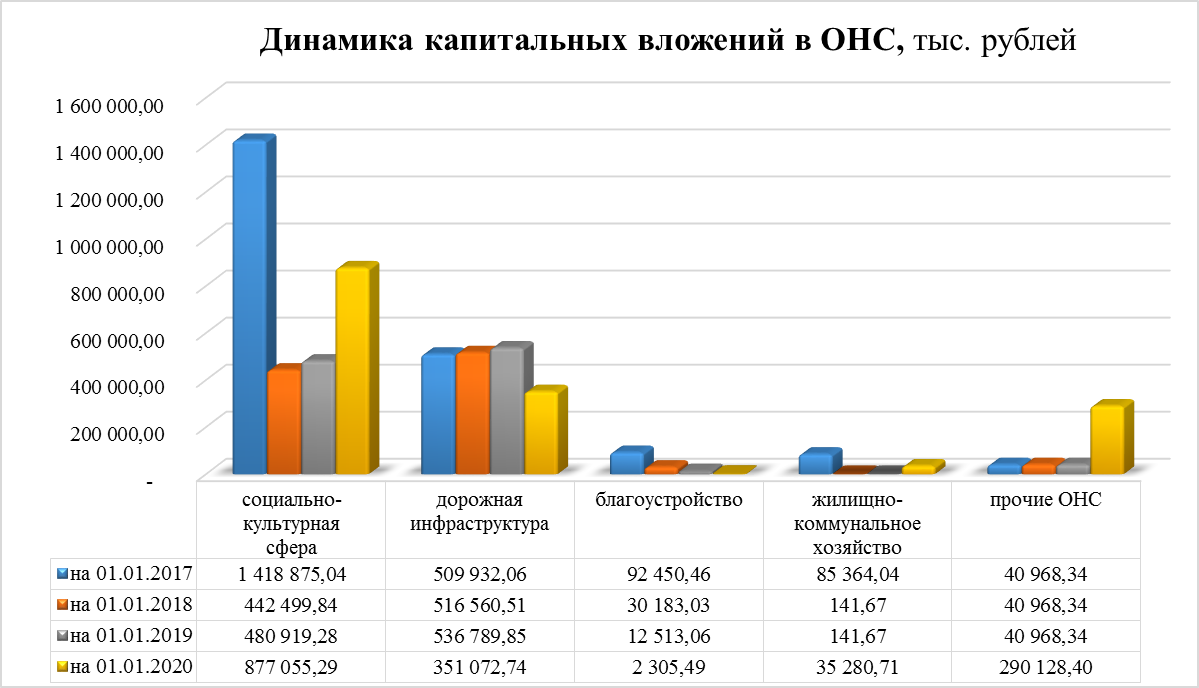 Объем капитальных вложений в объекты дорожной инфраструктуры на протяжении двух лет с начала 2017 года существенно не менялся (диаграмма 3). В 2019 году отмечается  сокращение (на 34,6 % или на 185 717,11 тыс. рублей), которое сложилось за счет ввода в эксплуатацию объекта "Реконструкция автомобильной дороги от дома ул. Снеговая, 64 до пересечения с автодорогой краевого значения в районе поселка Горностай, г. Владивосток".В 2017-2018 годах также наблюдается снижение объема капитальных вложений в ОНС в сфере жилищно-коммунального хозяйства (на 85 222,37 тыс. рублей) и благоустройства (на 79 937,40 тыс. рублей). Так, в 2018 году  введен в эксплуатацию жилой дом по ул. Порт-Артурская, 46а (85 222,37 тыс. рублей), завершены работы и введены в эксплуатацию после реконструкции 5 объектов благоустройства и начата реконструкция общественного туалета.С 2019 года отмечается рост капитальных вложений в жилищно-коммунальную сферу в связи с началом строительства наружных сетей водопровода к жилому дому по Партизанскому проспекту, 30 и реконструкции объектов коммунального назначения (35 139,04 тыс. рублей). При этом, уменьшились вложения в сферу благоустройства в связи с завершением реконструкции туалета (10 207,57 тыс. рублей). Числящиеся по состоянию на 01.01.2020 капитальные вложения в сумме 2 305,49 тыс. рублей являются остатком затрат по реконструкции общественного туалета и приняты на основании исполнительного листа в пользу подрядчика, основная часть капитальных вложений передана в 2019 году МБУ "Содержание городских территорий".По состоянию на 01.01.2020 в составе вложений в прочие ОНС числилось 7 объектов незавершенного строительства. 2. Анализ объемов незавершенного строительства в разрезе ГРБС. Меры, принимаемые для снижения объемов незавершенного строительства В структуре ГРБС основная доля общего объема незавершенного строительства и его общего количества приходится на управление градостроительства и архитектуры: - на 01.01.2017  14 объектов с объемов вложений 1 577 665,85 тыс. рублей, что составляет 73,5 % от общего объема незавершенного строительства; - на 01.01.2020  10 объектов с вложениями в сумме 826 571,46 тыс. рублей (53,1 %). 	Значительные объемы капитальных вложений числятся за управлением дорог и благоустройства; на 01.01.2017 – 6 объектов с вложениями в сумме 550 900,40 тыс. рублей (25,7 % от всего объема незавершенного строительства), на 01.01.2020 – 5 объектов с объемом вложений в сумме 392 041,08 тыс. рублей (25,2 %).	По состоянию на 01.01.2020 увеличилось количество объектов незавершенного строительства по УМС (на 01.01.2017  - 5 объектов с объемом вложений 141,67 тыс. рублей, на 01.01.2020 – 7 объектов на сумму 249 301,73 тыс. рублей) за счет передачи 5 объектов незавершенного строительства из казны в оперативное управление МКУ "Комплексное развитие земель и недвижимости в городе Владивостока" в целях ликвидации объектов путем сноса. Таблица 1тыс. рублейИз 28 объектов незавершенного строительства, числящихся на 01.01.2020, половину (14 единиц) составляют объекты "долгостроя" (строительство которых ведется более 5 лет) и "брошенные объекты" (строительство которых приостановлено либо законсервировано), с объемом капитальных вложений в сумме 1 084 153,75 тыс. рублей (69,7 % от общего объема вложений), из которых строительство 5 объектов начато более 10 лет назад (объем вложений 741 904,77 тыс. рублей), по 2 из них  - принимаются меры по завершению строительства, строительство 3 объектов  "брошено" (объем вложений – 41 110,00 тыс. рублей).Таблица 2тыс. рублейПричины образования незавершенного строительства в виде "долгостроя" и "брошенных объектов" следующие.Управление дорог и благоустройства1) Строительство подъездных автомобильных дорог к земельным участкам, предоставленным гражданам, имеющим 3-х и более детей (район б. Лазурная, с/т "Лиман", ул. Курильская) начато в 2014 году. Плановый срок окончания строительства – 2020 год. На низкие темпы строительства (готовность на 01.01.2020 – от 20 %) влияет недостаточность средств софинансирования из краевого бюджета. Ранее, Контрольно-счетная палата освещала данную проблему, которая заключается в низком нормативе финансирования, не обеспечивающим покрытие сметной стоимости строительства дорог, что в свою очередь, приводит к невозможности выполнения целевых показателей результативности предоставления субсидии, предусматриваемых соглашениями о предоставлении из краевого бюджета. В результате, в 2018 году строительство дорог осуществлялось без участия межбюджетных трансфертов, в 2019 году – выполнена только корректировка проектной документации на строительство подъездных дорог к территориям, предоставленным многодетным семьям по ул. Анучинская, 56. Учитывая степень готовности объектов (от 20 до 50,0 %) существует риски невыполнения строительства объектов в плановые сроки (2020 год);2) Реконструкция узла улично-дорожной сети, включающего участки по ул. Днепровской, Вострецова, проспекту 100 лет Владивостоку, Печорской, начата в 2009 году (плановое окончание работ 2020 год). Строительство объекта приостановлено в 2015 году в связи с необходимостью проведения мероприятий по передаче в муниципальную собственность земельных участков, попадающих под реконструкцию автодороги, а также необходимостью корректировки проектной документации, исходя из сложившейся ситуации с землепользователями. В 2019 году администрацией города Владивостока принято решение о подготовке документации по планировке территории для размещения линейного объекта в районе ул. Днепровская. После подготовки и утверждения документации по планировке территории планируется изъятие земельных участков для муниципальных нужд под реконструкцию дороги; 3) Строительство объекта "Мемориальное кладбище для участников ВОВ колумбарий, расположенный на территории кладбища "Лесное", ул. Маковского, 20" (стоимость объекта 40 968,34 тыс. рублей) начато в 2003 году. В 2004 году строительство приостановлено.Затраты на строительство объекта числятся по ГРБС -807 "Управление содержания жилищного фонда и городских территорий администрации города Владивостока", который прекратил деятельность с 01.01.2009, в дальнейшем, отчитываться по указанным затратам стало управление дорог и благоустройства.Информация о видах затрат, степени готовности объекта управлением дорог и благоустройства не представлена ввиду ее отсутствия.По информации управления дорог и благоустройства разрешительная документация на строительство, а также документы (контракты, акты выполненных работ, накладные на поставку товара, журналы учета выполненных работ формы КС-6а и иные документы), подтверждающие числящиеся в учете затраты, отсутствуют, в связи с чем, управление не имеет возможности подготовить и передать в УМС инвентаризационную ведомость и справку о балансовой стоимости объекта и, как следствие, выполнить регистрацию права муниципальный собственности на объект незавершенного строительства. Согласно решению Арбитражного суда Приморского края по делу № А51-7819/2004 от 19.10.2004, в рамках  договора № 054-1215/03 от 16.10.2003, заключенного между администрацией города Владивостока и ООО "Сирояма", последним произведена поставка природного камня, колумбарных стенок, элементов благоустройства (урны, скамейки, столбы, ограждения, облицовочная плитка и др.)  и сопутствующее им оборудование. При этом часть колумбарных стенок введена актами приемки законченных работ, принята в эксплуатацию. Решением Арбитражного суда Приморского края по делу № А51-7819/2004 от 19.10.2004 вышеуказанный муниципальный контракт признан недействительным в связи с неосновательным приобретением администрацией города Владивостока вышеуказанного имущества у ООО "Сирояма". Таким образом, строительство объекта осуществлялось без правовых оснований. В нарушение части 4 статьи 52 Градостроительного кодекса РФ консервация объекта не осуществлялась. Не проведение мероприятий по консервации приостановленных объектов незавершенного строительства способствует разрушению созданных конструкций, а также снижению прочности и устойчивости объектов под воздействием климатических факторов.С 2004 до 2019 года какие-либо меры в отношении указанного объекта завершенного строительства не принимались. В 2019 году Администрацией города Владивостока принято решение о постановке на учет объектов, расположенных на кладбище "Лесное" (в числе которых и объект незавершенного строительства "Колумбарий") как бесхозяйного имущества. В рамках возложенных функций Управлением муниципальной собственности обеспечена постановка на учет в Управлении Федеральной службы государственной регистрации, кадастра и картографии по Приморскому краю в качестве бесхозяйного имущества  6 объектов, в том числе сооружений колумбария. На правовое управление администрации города Владивостока  возложена обязанность по истечении года со дня постановки  бесхозяйного имущества, обратиться в суд с требованием о признании права муниципальной собственности ВГО на бесхозяйное имущество. В указанной ситуации требуется принятие мер по исключению объекта "Колумбарий" из состава незавершенного строительства, числящегося в консолидированной отчетности ВГО.  Управление муниципальной собственности1) Объекты незавершенного строительства: "Девятиэтажный жилой дом" и "Вставка к жилому дому" со строительным адресом: г. Владивосток, ул. Патриса Лумумбы, переданы Управлению муниципальной собственности в 2002 году от МУП "Теплострой-ДВ", в связи с уменьшением уставного капитала предприятия. По информации администрации города Владивостока № 251Д от 27.01.2020 документы, позволяющие определить виды выполненных работ и точное местонахождение объектов недвижимости, отсутствуют, в связи с чем, управлением решается вопрос по списанию затрат с баланса. В соответствии с учетной политикой Управления муниципальной собственности, инвентаризация вложений в нефинансовые активы проводится путем сверки данных бюджетного учета с данными реестра муниципального имущества ВГО, то есть не предполагает сверку данных учета  с фактическим наличием объекта. По информации Управления муниципальной собственности в ходе проведения инвентаризации выявить фактическое наличие объектов и сличить их с данными бухгалтерского учета не представилось возможным в связи с отсутствием информации о местонахождения объектов, что зафиксировано в инвентаризационной описи.В тоже время, согласно методическим указаниям по инвентаризации имущества и финансовых обязательств (далее - методические указания по инвентаризации) основными целями инвентаризации является выявление фактического наличия имущества, сопоставление  фактического наличия имущества с данными бухгалтерского учета. При этом инвентаризация проводится по месту нахождения имущества. В силу пунктов 3.32 и 3.34 Методических указаний по инвентаризации, при проведении инвентаризации незавершенного капитального строительства, в числе прочего проверяется состояние законсервированных и временно прекращенных строительством объектов. На прекращенные строительством объекты, а также на проектно-изыскательские работы по неосуществленному строительству составляются описи, в которых приводятся данные о характере выполненных работ и их стоимости, с указанием причин прекращения строительства.Отсутствие у Управления муниципальной собственности информации о местонахождении объектов "Девятиэтажный жилой дом" и "Вставка к жилому дому" по ул. Патриса Лумумбы и иных сведений, приводит к невозможности проведения инвентаризации надлежащим образом, то есть не позволяет осуществлять контроль за объектами незавершенного строительства и их состоянием.  При этом действенные меры к установлению местонахождения объектов "Девятиэтажный жилой дом" и "Вставка к жилому дому" Управлением муниципальной собственности не принимались. В связи с чем, требуется принять меры к установлению местонахождения объектов. В случае достоверного подтверждения отсутствия имущества - к списанию объемов незавершенного строительства. 2) Объекты незавершенного строительства по адресу: г. Владивосток, п-ов Саперный, о. Русский, п. Аякс, в районе д. 12, готовностью 60% в количестве 5 единиц (3 здания-общежития, площадью 1509,2 кв. метров, 1 здание-общежитие площадью 3810,0 кв. метров, 1 здание площадью 895,4 кв. метров),  расположенные на земельном участке площадью 32 604 кв. метров (кадастровый номер 25:28:000000:67086), числились ранее в казне города Владивостока. В 2019 году переданы на баланс МКУ "Комплексное развитие земель и недвижимости города Владивостока" для проведения работ по ликвидации объектов путем сноса для использования земельного участка под строительство детских садов. В настоящее время все 5 объектов снесены, кроме того, один из объектов (здание площадью 1 509,2 кв.м) снят с кадастрового учета.В указанной ситуации требуется принятие мер по снятию с кадастрового учета остальных снесенных объектов незавершенного строительства на о. Русский п. Аякс в районе д. 12 и их исключение из состава объектов незавершенного строительства, числящихся в учете Управления муниципальной собственности.Управление градостроительства и архитектурыСтроительство объекта "Физкультурно-оздоровительный комплекс с плавательным бассейном и ледовой ареной" начато в 2010 году. Приостановлено без консервации в 2013 году, в 2018 году осуществлена консервация объекта. В 2019 году планировалось выполнение работ по внесению изменений в проектную и рабочую документацию объекта незавершенного строительства, но ввиду того, что  на участие в аукционе не подано заявок, аукцион признан несостоявшимся. В 2020 году заключен муниципальный контракт на внесение изменений в проектную и рабочую документацию, срок исполнения – август 2020 года. Учитывая, что завершение строительства спортивного комплекса является одним из поручений по итогам пресс-конференции Президента Российской Федерации от 20.12.2018, после получения положительного заключения государственной экспертизы, планируется решение вопроса о выделении финансирования на выполнение строительно-монтажных работ путем включения мероприятия по строительству объекта в План социального развития центров экономического роста Приморского края за счет средств федерального бюджета либо в федеральный проект "Спорт – норма жизни" национального проекта "Демография" (за счет средств федерального и краевого бюджета), начало строительства запланировано на ноябрь 2020 года. 	Длительное не вовлечение объектов незавершенного строительства в хозяйственный оборот приводит к  физическому износу объектов и, как следствие, обесцениванию вложенных бюджетных ресурсов, а также к дополнительным расходам.	Например, согласно оценке технического состояния конструкций объекта "Физкультурно-оздоровительный комплекс с плавательным бассейном и ледовой ареной", ни один конструктивный элемент не признан исправным, работоспособным. Выводы, приведенные в заключение по результатам выполнения технического обследования объекта, содержат ряд мероприятий по устранению выявленных дефектов с указанием стоимости работ в сумме 115 935,36 тыс. рублей (основанных на обмерах и дефектных ведомостях), без проведения которых строительные конструкции объекта при дальнейшем развитии могут стать аварийными. 	По указанному объекту незавершенного строительства расходы, связанные с консервацией составили 11 897,90 тыс. рублей (в 2017 году – 2 036,93 тыс. рублей, в 2018 году – 9 860,97 тыс. рублей); охраной объекта – 4 568,53 тыс. рублей (в 2016 году – 2 273,91 тыс. рублей, 2017 году – 1 307,87 тыс. рублей, 2018 году – 986,75 тыс. рублей).Муниципальные учрежденияСтроительство пристройки к зданию МБУДО "ДШИ № 3 г. Владивостока", расположенному по адресу: г. Владивосток, ул. Волховская, 15, начато в 2015 году, завершено в 2019 году (плановый срок окончания реализации строительства - 2018 год). По результатам проверки соответствия выполнения работ и применяемых в процессе строительства материалов, а также результатов таких работ требованиям технических регламентов и проектной документации, проведенной Инспекцией регионального строительного надзора и контроля в области долевого строительства Приморского края на основании извещения об окончании строительства, учреждению выдано предписание от 30.07.2019 об устранении выявленных нарушений, срок исполнения – до 15.05.2020. В случае непринятия со стороны учреждения мер к устранению нарушений в установленный срок, объект не будет введен в эксплуатацию, что не позволит вовлечь объект в хозяйственную деятельность учреждения,  как следствие, объемы незавершенного строительства не сократятся.3. Анализ объектов законченного строительства (реконструкции), введенных в эксплуатацию, но не прошедших государственную регистрацию По состоянию на 01.01.2017 по данным сводной бюджетной и бухгалтерской отчетности на учете ГРБС и муниципальных учреждений числилось 109 объектов, введенных в эксплуатацию после завершения строительства (реконструкции) общей стоимостью 2 685 812,93 тыс. рублей и не прошедших государственную регистрацию (далее – объекты законченного строительства (реконструкции)). В течение 2017-2019 годов стоимость строительства (реконструкции) увеличилась на 173 904,30 тыс. рублей и составила 2 859 717,23 тыс. рублей, что обусловлено изменением состава объектов капитальных вложений (подробнее в таблице № 4) в течение анализируемого периода: Таблица 3тыс. рублейОсновное количество (92,7 %) объектов законченного строительства (реконструкции) приходится на объекты коммунального назначения, строительство (реконструкция) которых осуществлялось в 2001-2008 годах управлением по вопросам топливно-энергетического комплекса администрации города Владивостока (далее – управление по вопросам ТЭКа), что составляет 101 объект на 01.01.2020.1) В отношении 97 из указанных объектов коммунального назначения (объекты тепло-, электро-, водоснабжения и водоотведения) осуществлялась реконструкция, по остальным - строительство (сведения об объектах реконструкции  представлены в Приложении № 1 к настоящему отчету). По информации управления по вопросам ТЭКа № 3/387 от 06.03.2020 с момента завершения работ и по настоящее время управление неоднократно предпринимало попытки передать капитальные вложения в Управление муниципальной собственности с целью увеличения стоимости реконструированных объектов, вместе с тем вложения последним не приняты, в основном, в виду отсутствия регистрации объектов в установленном законодательством порядке или по причине того, что земельные участки под объектами не являются муниципальными.Следует отметить, что из 97 реконструированных объектов, 12  объектов фактически переданы в государственную собственность на основании решений Думы города Владивостока № 606 от 10.12.2010. Вместе с тем, капитальные вложения в сумме 30 567,93 тыс. рублей в реконструкцию 12 объектов коммунального назначения, которые фактически уже не являются муниципальными, продолжают учитываться в сводной бюджетной отчетности администрации города Владивостока.Кроме того, ряд реконструированных объектов,  находящихся на балансе муниципальных эксплуатирующих организаций, учитывается без капитальных вложений в реконструкцию. Так, управлением по вопросам ТЭКа в 2001-2008 годах выполнена реконструкция 45 объектов тепло и электроснабжения, которые находятся в хозяйственном ведении МУПВ "ВПЭС", однако капитальные вложения по указанным объектам в сумме  117 084,17 тыс. рублей Управлением муниципальной собственности в МУПВ "ВПЭС" не переданы.При этом 13 из 45 вышеуказанных объектов планируется к передаче в государственную собственность в соответствии с решением Думы города Владивостока №  249 от 27.06.2019. В связи с чем, в случае передачи 13 объектов без одновременной передачи капитальных вложений в сумме 53 991,20 тыс. рублей, возникнет аналогичная ситуация, когда в сводной бюджетной отчетности администрации города Владивостока будут учитываться  вложения в объекты, не являющиеся муниципальными. Объекты законченного строительства (4 объекта стоимостью 10 282,05 тыс. рублей) фактически переданы МУПВ "ВПЭС в хозяйственное ведение и зарегистрированы как объекты муниципальной собственности. Так, согласно распоряжениям Управления муниципальной собственности, на основании отчетов об оценке рыночной стоимости, объекты: котельный комплекс № 20 (по ул. Пирогова,7), а также котельная № 19 по ул. Есенина, 75 и нежилые здания (по ул. Рыбацкая, 2 и ул. Серова, 9) в 2014 году поставлены на баланс Управления муниципальной собственности и в соответствии с обращением директора МУПВ "ВПЭС", согласованным заместителем главы – начальником управления по вопросам ТЭКа, переданы МУПВ "ВПЭС" на праве хозяйственного ведения. Право муниципальной собственности на котельный комплекс № 20 и котельную № 19 зарегистрировано Управлением муниципальной собственности в 2015 году, а на нежилые здания (по ул. Рыбацкая, 2 и по ул. Серова, 9) в 2018 году. То есть, включение объектов в состав муниципального имущества и регистрация права муниципальной собственности на 4 объекта законченного строительства произведены УМС без участия управления по вопросам ТЭКа, осуществившего капитальные вложения в указанные объекты. В отсутствие четкого взаимодействия между органами администрации по вопросу передачи капитальных вложений в состав муниципального имущества, построенные объекты нефинансовых активов, право муниципальной собственности, на которые зарегистрировано, учитываются как объекты незавершенного строительства (стоимостью 10 282,05 тыс. рублей).В указанной ситуации требуется принятие мер по исключению из состава объектов незавершенного строительства 4 объектов с объемом затрат в общей сумме 10 282,05 тыс. рублей, а также по передаче капитальных вложений в объеме 84 559,13 тыс. рублей, по 25 объектам реконструкции в государственную собственность, так как правообладателем объектов в настоящее время является Администрация Приморского края. Кроме того, необходимо принять меры по передаче капитальных вложений в сумме 63 092,97 тыс. рублей МУПВ "ВПЭС".В конце 2019 года, в целях проведения проверки формирования капитальных вложений и принятия решения о дальнейших действиях, распоряжением администрации города Владивостока № 915-р от 03.12.2019 создана комиссия по инвентаризации вложений в нефинансовые активы, сформированные управлением по вопросам ТЭКа в 2001-2008 годах, в состав которой вошли представители разных структурных подразделений администрации города Владивостока. В рамках работы комиссии управлением по вопросам ТЭКа сообщено о планировании следующих мероприятий в отношении капитальных вложений, числящихся за управлением:По 11 объектам реконструкции электроснабжения (с объемом вложений в сумме 4 811,48 тыс. рублей) выявлено, что объекты являются бесхозяйными, в связи с чем, планируется списать вложения; по 13 объектам электроснабжения (вложения в сумме 22 265,60 тыс. рублей), находящимся на обслуживании МУПВ "ВПЭС", запланирована передача вложений на баланс МУПВ "ВПЭС"; кроме того, подготовлены заключения: в отношении 3 объектов - в целях передачи вложений (в сумме 9 834,15 тыс. рублей) МУПВ "ВПЭС" и по 13 объектам, находящимся в хозяйственном ведении МУПВ "ВПЭС", для списания вложений (46 632,96 тыс. рублей), так как балансовая стоимость объектов уже была увеличена до 01.01.2019 без участия УТЭКа. Кроме того, в отношении 12 объектов водоканализационного хозяйства (29 764,07 тыс. рублей), находящимся в хозяйственном ведении КГУП "Приморский водоканал", проводится работа по инвентаризации капитальных вложений и подготовке документов на передачу в КГУП "Приморский водоканал".2) Остальные 8 объектов из 109 объектов законченного строительства (реконструкции), не зарегистрированные в установленном порядке по состоянию на 01.01.2020, числятся на балансе 2 ГРБС и 2 муниципальных учреждений. Таблица 4тыс. рублейУправление дорог и благоустройства За 2017-2019 годы из 5 объектов строительства  (реконструкции), числящихся по состоянию на 01.01.2017, управлением дорог и благоустройства приняты меры по передаче в УМС капитальных вложений только в отношении 2 объектов:- строительство  шумозащитного экрана вдоль автомобильной дороги по ул. Маковского на участке от ул. Одиннадцатой до ул. Двенадцатой (в целях принятия объекта в муниципальную собственность);- реконструкция Чеховского сквера у гостиницы "Владивосток" (в целях увеличения балансовой стоимости объекта).Кроме того, в 2019 году переданы капитальные вложения в строительство  1 объекта, введенного в эксплуатацию в 2017 году (шумозащитного экрана вдоль автомобильной дороги по ул. Маковского в районе ул. Маковского, 3а) для принятия объекта в муниципальную собственность.По состоянию на 01.01.2020 числится 7 объектов, из которых 4 объекта построено (реконструировано) в 2006-2018 годах, но меры по передаче капитальных вложений не приняты:1) 3 объекта, введенные в эксплуатацию до 01.01.2017:- реконструкция автомагистрали общегородского значения регулируемого движения на участке ст. Санаторная – мостовой переход через бухту Золотой Рог (завершена в 2014 году) – капитальные вложения не переданы в виду наличия недостатков в сведениях, неоднократно предоставленных управлением дорог и благоустройства  в адрес Управления муниципальной собственности;- реконструкция стадиона "Авангард" (завершена в 2010 году) - не переданы по причине  отсутствия полного пакета документов, требуемых Управлением муниципальной собственности для их передачи. Управление дорог и благоустройства пояснило, что еще в 2010 году обращалось в Управление муниципальной собственности с целью передачи капитальных вложений для увеличения стоимости объекта. Однако капитальные вложения Управлением муниципальной собственности не приняты по следующим причинам: - на балансе УМС спортивное сооружение "Стадион Авангард" числится несколькими инвентарными объектами, что не позволяет определить конкретный объект, реконструкция которого была произведена;- отсутствует акт допуска в эксплуатацию стадиона "Авангард" после реконструкции, выданный специализированной организацией;- отсутствует технический паспорт объекта (стадиона "Авангард") после реконструкции и  техническая документация на проведенные работы. До настоящего времени, со стороны управления дорог и благоустройства не приняты действенные меры для решения вопроса о подготовке (или восстановлении) вышеуказанных документов; - затраты на установку ограждения по периметру объекта незавершенного строительства по ул. Черняховского, 5а, произведенные в 2015 году в целях обеспечения безопасности муниципального объекта незавершенного строительства (школы по ул. Черняховского, 5а) планировалось передать Управлению муниципальной собственности с целью увеличения балансовой стоимости объекта незавершенного строительства, в связи с чем, управление дорог и благоустройства направляло запросы с приложением копий документов для передачи ограждения. Позднее управлением дорог и благоустройства напоминало УМС о необходимости принятия имущества в муниципальную собственность.По информации Управления муниципальной собственности от 01.04.2020 заявление и копии документов, подтверждающие капитальные вложения, поступили от управления дорог и благоустройства только 26.03.2020, то есть с нарушением установленного срока (в 2-недельныйц срок с момента возникновения затрат). Как следствие, ограждение не учтено своевременно в реестре муниципального имущества.Объект незавершенного строительства, как и земельный участок, на котором расположено ограждение, в 2018 году продан ООО "Партнер Плюс". Вместе с тем, ввиду длительного согласования передачи имущества между Управлением муниципальной собственности и управлением дорог и благоустройства, ограждение не вошло в состав реализованного имущества. В настоящее время принадлежащее муниципалитету ограждение фактически обеспечивает безопасность  объекта, находящегося в частной собственности.Управлением муниципальной собственности подготовлен проект распоряжения о внесении ограждения в реестр муниципального имущества; кроме того, предложено УДиБ - в срок до 30.03.2020 рассмотреть возможность (целесообразность) вторичного использования ограждения либо  передачи его подведомственному учреждению. 2) 1 объект, построенный в 2017 году – вложения в строительство  железобетонной площадки весового контроля в районе Контейнерного терминала (26,9 км трассы Де Фриз-Патрокл-о. Русский) по информации управления дорог и благоустройства не переданы в связи с осуществлением корректировки сведений для передачи вложений в УМС. Вместе с тем, необходимо отметить, что данная корректировка продолжается на протяжении более 2 лет.  По состоянию на 01.01.2020 по управлению дорог и благоустройства числятся вложения в 3 объекта, строительство (реконструкция) которых завершена в 2019 году: - надземный пешеходный переход в районе пересечения ул. Олега Кошевого, 25, 26;- сеть ливневой канализации в районе ул. Ладыгина,13 -Черняховского, 3;по вышеуказанным объектам ведется работа по передаче капитальных вложений в УМС; - автомобильная дорога от дома ул. Снеговая, 64 до пересечения с автодорогой краевого значения в районе поселка Горностай (начало реконструкции 2009 год). Получено заключение о соответствии построенного объекта капитального строительства требованиям технических регламентов (норм и правил), иных нормативных правовых актов и проектной документации. Для получения разрешения на ввод объекта в эксплуатацию требуется разработка кадастрового плана. Администрация города Владивостока:- капитальные вложения по реконструкции водопровода в рамках проекта "вынос водовода Д-300 мм из тоннелей г. Владивосток, ул. Адмирала Юмашева и ул. Адмирала Кузнецова I и II очереди", произведены управлением ТЭКа в 2008 году. Вместе с тем, ввиду того, что подрядчик не выполнил предусмотренные контрактом работы по реконструкции в полном объеме, и к подрядчику были предъявлены исковые требования в судебном порядке, затраты на реконструкцию не отнесены администрацией города Владивостока на увеличение первоначальной стоимости  водопровода и продолжали числиться в составе вложений. Судебные разбирательства продолжались до 15.11.2011, по результатам которых суд оставил без удовлетворения исковые требования администрации города Владивостока к подрядчику об обязанности исполнить муниципальный контракт надлежащим образом.При этом, объекты водоснабжения и водоотведения, в том числе объект водоснабжения по ул. Адмирала Юмашева и Адмирала Кузнецова, в  декабре 2010 года переданы в собственность Приморского края и закреплены на праве хозяйственного ведения за КГУП "Приморский водоканал".  	В тоже время, со стороны управления по вопросам ТЭКа меры к передаче вложений в сумме 10 268,33 тыс. рублей одновременно с передачей объектов, а также после завершения судебных разбирательств, на протяжении 2012-2017 годов не принимались. И только в 2018 году управление по вопросам ТЭКа администрации города Владивостока обратилось в КГУП "Приморский водоканал" по вопросу подписания  извещения о передаче капитальных вложений от администрации города Владивостока предприятию. Но КГУП "Приморский водоканал" посчитало нецелесообразным принятие капитальных вложений и вернуло извещение без исполнения.	В связи с отказом балансодержателя объекта водоснабжения от приема вложений, комиссией администрации города капитальные вложения списаны в 2019 году с баланса администрации города Владивостока. 	Таким образом, несвоевременность действий администрации города Владивостока привела к тому, что стоимость реконструкции не учтена в составе балансовой стоимости реконструированных объектов, переданных в государственную собственность;  	- затраты по реконструкции участка трассы горячего водоснабжения от ЦТП ул. Новожилова, 35 до дома № 9, по ул. Новожилова произведены в 2018 году и переданы МУПВ "ВПЭС" в 2019 году, то есть своевременно. Муниципальные учреждения - реконструкция стадиона МБОУ "СОШ № 77" –  в рамках муниципального контракта № 975/086 - 33/15 от 25.08.2015 работы по реконструкции стадиона завершены в 2015 году. В 2017 году получен технический паспорт на указанный объект, но в дальнейшем меры со стороны образовательного учреждения к оформлению документов для передачи капитальный вложений в УМС с целью последующего увеличения балансовой стоимости объекта не приняты. По информации МБОУ "СОШ №77 г. Владивостока" запланирована рабочая встреча с сотрудниками Управления муниципальной собственности для решения вопроса по оформлению документов в целях передачи вложений. - затраты  по реконструкции стадиона МБОУ "СОШ № 59" включены в состав балансовой стоимости стадиона своевременно по завершении реконструкции в 2017 году (право оперативного управления на объект недвижимости зарегистрировано от 28.08.2018).4. Капитальные вложения  по объектам,  не являющимся муниципальной собственностью На балансе 3 ГРБС числятся капитальные вложения, произведенные в реконструкцию объектов, которые не являются муниципальной собственностью.Таблица 5тыс. рублей1) В 2006 году Управлением содержания жилищного фонда и городских территорий выполнена реконструкция здания хозяйственного блока (лит.2) городской больницы по ул. Экипажная, 24, о. Русский путем надстройки бани на 2 этаже (далее - объект "Баня о. Русский"). В 2007 году УСЖФ и ГТ обратилось в Управление муниципальной собственности с вопросом о принятии в муниципальную собственность и постановке на баланс указанного объекта.  Но передача не была осуществлена по причине отсутствия акта ввода в эксплуатацию. В свою очередь, ввести объект в эксплуатацию не представилось возможным, в связи с отсутствием права муниципальной собственности на земельный участок. Так, при формировании земельного участка по указанному адресу  под муниципальным объектом, выявлено его наложение на земельный участок, находящейся в федеральной собственности и переданный в бессрочное пользование под размещение войсковой части. В связи с чем, Управлением муниципальной собственности в 2007 году направлен пакет документов в департамент имущественных отношений Министерства обороны РФ для принятия решения о предоставлении в собственность города Владивостока  земельного участка по ул. Экипажная, 24 для эксплуатации и обслуживания, расположенных на нем муниципальных объектов. Но положительное решение по данному вопросу принято не было, что не позволило передать своевременно капитальные вложения Управлению муниципальной собственности с целью увеличения стоимости объекта недвижимости. В 2013 году УСЖФ обращалось в Управление муниципальной собственности с целью передачи капитальных вложений, но с учетом того, что в конце 2011 года реконструированное здание хозяйственного блока городской больницы на о. Русский по ул. Экипажная, 24, передано в государственную собственность Приморского края (в связи с передачей полномочий по здравоохранению на уровень Приморского края), возможность принятия объекта в муниципальную собственность отсутствовала.В результате, капитальные вложения в объект, который является государственной собственностью, продолжают числиться на балансе УСЖФ. В указанной ситуации требуется принятие мер по передаче капитальных вложений в государственную собственность, в случае отказа со стороны балансодержателя принять вложения – решение вопроса о списании вложений с баланса.  2) В 2012 году в рамках долгосрочной целевой программы "Развитие города Владивостока как центра международного сотрудничества в Азиатско-Тихоокеанском регионе" в составе мероприятия по капитальному ремонту, реконструкции, реставрации объектов благоустройства морского фасада города Владивостока и фасадов, выходящих на море или трассу гостевого маршрута" МКУ "Дирекция по строительству объектов ВГО" осуществлена реконструкция фасадов 3 зданий (пер. Камский, 1/3; ул. Светланская, 131 (лит 2); ул. Алеутская, 14а).Затраты по 2 зданиям (пер. Камский, 1/3; ул. Светланская, 131 (лит 2)) переданы на баланс Управления муниципальной собственности для последующей передачи балансодержателям объектов – краевым учреждениям здравоохранения. Вместе с тем, департаментом земельных и имущественных отношений Приморского края отказано управлению муниципальной собственности в принятии капитальных вложений по реконструкции фасадов зданий, в связи, с чем последнее обратилось в Арбитражный суд Приморского края о признании данного решения незаконным. Решением Арбитражного суда Приморского края по делу № А51-28490/2014 от 09.12.2014 в удовлетворении заявленных требований заявителю отказано, постановлением Пятого Арбитражного апелляционного суда от 06.03.2015 указанное решение оставлено без изменений, апелляционная жалоба – без удовлетворения.В указанной ситуации требуется решение вопроса о списании капитальных вложений с баланса управления.В отношении затрат по реконструкции фасада здания по ул. Алеутская, 14а, МКУ "Дирекция по строительству объектов ВГО" безрезультатно ведет работу по передаче капитальных вложений балансодержателям объекта недвижимости. Так, собственником здания является Всероссийская творческая общественная организация "Союз художников России", право хозяйственного ведения зарегистрировано за Приморским отделением указанной организации. Учреждение неоднократно обращалось, как в Приморское отделение, так и во Всероссийскую творческую общественную организацию "Союз художников России" по вопросу передачи капитальных вложений по реконструкции фасада здания, однако ответы на указанные обращения так и не поступили. Кроме того, в адрес Приморского отделения Всероссийской творческой общественной организации "Союз художников России" по вопросу передачи капитальных вложений обращалось управление градостроительства и архитектуры, ответ также получен не был.МКУ "Дирекция по строительству объектов ВГО" необходимо принять меры к решению вопроса о передаче вложений балансодержателям объектов в судебном порядке, в случае отрицательного судебного решения списать вложения с баланса. 5. Расходы на проведение проектно-изыскательских работ и подготовку проектно–сметной документации по объектам, строительство (реконструкция) которых не начато В 2017-2019 годах в целях осуществления строительства и реконструкции объектов капитального строительства значительный объем средств направлен на выполнение проектно-изыскательских работ и подготовку проектно-сметной документации: разработку проектной и рабочей документации, геодезические и геологические изыскания, кадастровые работы, подготовку сметной документации,  прохождение государственной экспертизы и др. (далее – проектно-изыскательские работы). Стоимость проектно-изыскательских работ в отношении объектов, строительство и реконструкция которых не началась, по состоянию на 01.01.2017 составила 242 184,86 тыс. рублей, по состоянию на 01.01.2020 – 230 727,36 тыс. рублей (с уменьшением на 4,7 % или на 11 457,50 тыс. рублей).За трехлетний период на изменение стоимости проектно-изыскательских работ повлияло:-  проведение проектно-изыскательских работ в отношении вновь запланированных объектов строительства и реконструкции на сумму 34 863,93 тыс. рублей;- уменьшение затрат в связи с началом строительства и реконструкцией объектов на сумму 20 449,68 тыс. рублей, а также передачей затрат балансодержателю объекта (МУПВ "ВПЭС") в сумме 1 489,96 тыс. рублей;- списание затрат на проектно-изыскательские работы, результаты которых не используются в течение нескольких лет, ввиду отсутствия планов по строительству или реконструкции объектов - 24 381,79 тыс. рублей по следующим объектам:- проезд по Адмирала Фокина от ул. Алеутской до Океанского проспекта – 495,94 тыс. рублей;- подъездная дорога к детскому саду по ул. Маковского, 201 – 2 184,14 тыс. рублей;- комплекс по утилизации биологических отходов в г. Владивостоке – 984,00 тыс. рублей;- скверы "Маяк" (в районе ул. Крыгина, 80), "Рыбацкой славы" (в районе ул. Калинина, 217), сквер в районе ул. Русская, 53 – 2 642,07 тыс. рублей;- жилой дом по адресу: ул. Енисейская, 19 – 4 954,11 тыс. рублей;- стадион "Строитель" – 3 073,89 тыс. рублей;- детские сады (по ул. Постышева, 7 «а» и в жилом районе "Снеговая Падь") – 10 047,64 тыс. рублей.Следует отметить, что Контрольно-счетная палата неоднократно обращала внимание на факты безрезультатных расходов, по которым принято решение о списании. Например, по результатам внешней проверки бюджетной отчетности главного администратора бюджетных средств – управления градостроительства и архитектуры за 2015 и 2016 годы выявлены факты списания капитальных вложений, произведенных на проектно-изыскательские работы по объектам, строительство и реконструкция которых не планируется, на сумму 30 881,35 тыс. рублей, в том числе по объектам:- многоярусные парковки – 11 330,23 тыс. рублей;- надземные и подземные пешеходные переходы – 3 294,39 тыс. рублей;- фасады зданий – 1 558,48 тыс. рублей и фасад подпорной стенки – 267,63 тыс. рублей;- учреждения образования – 8 718,81 тыс. рублей; - скверы – 3 186,59 тыс. рублей;- прочие объекты – 2 525,22 тыс. рублей.Таким образом, за период с 2015 по 2019 годы списаны расходы на оплату проектно-изыскательских работ, которые не нашли своего применения, в общей сумме 55 263,14 тыс. рублей. Из общей суммы затрат на проектно-изыскательские работы, числящейся по состоянию на 01.01.2020,  объем средств, направленных на проведение работ (подготовку документации), которые являются невостребованными на протяжении более 3 лет, составил в сумме 115 807,96 тыс. рублей по следующим объектам: Таблица 6тыс. рублейНе принятие в течение длительного времени решения по строительству (реконструкции) объектов, по которым разработана проектно-сметная документация, приводит к потере ее актуальности и невозможности дальнейшего использования, то есть к безрезультатности произведенных расходов, затраченных на проектно-сметную документацию либо к дополнительным расходам бюджета (в случае  необходимости актуализации проектно-сметной документации). Например:- строительство распределительного газопровода до муниципальных котельных №№ 4, 6, 36 и 58 муниципальной программой "Энергосбережение, повышение энергетической эффективности и развитие газоснабжения во Владивостокском городском округе" в 2020-2021 годах не предусмотрено. Решением Думы города Владивостока от 27.06.2019 № 249 указанные объекты включены в перечень муниципального имущества, передаваемого в государственную собственность Приморского края, при этом затраты на проектные работы числятся на балансе администрации города Владивостока. В указанной ситуации, в случае отсутствия необходимости в проектной документации, отсутствует экономический эффект от затраченных на ее подготовку средств;- управление охраны окружающей среды в 2013-2015 годах подготовило проектную документацию на строительство комплексов по обезвреживанию отходов на о. Попова, о. Рейнеке, п. Песчаный, которая прошла  государственную экспертизу и проверку достоверности сметной стоимости.Первоначально строительство указанных объектов предусматривалось в рамках государственной программы  РФ "Социально-экономическое развитие Дальнего Востока и Байкальского региона". В дальнейшем, мероприятия по строительству вышеуказанных объектов исключены из государственной программы. В 2019 году администрация города обратилась в адрес департамента по жилищно-коммунальному хозяйству и топливным ресурсам Приморского края, с просьбой принять проектную документацию от администрации города Владивостока. Но проектная документация департаментом не принята ввиду неактуальности (изменение законодательства) и нецелесообразности применения предлагаемого проектом метода обезвреживания отходов. ВЫВОДЫ:	1. Проблеме незавершенного строительства в последние годы уделяется особое внимание на всех уровнях власти, поскольку наличие значительного числа объектов незавершенного строительства, а также затягивание сроков строительства препятствуют решению задач социально-экономического развития территорий и достижению социально-экономического эффекта, который прогнозировалось получить при завершении строительства соответствующих объектов. Так, по итогам заседания Государственного совета Российской Федерации, состоявшегося в мае 2016 года, на котором была отмечена  проблема незавершенного строительства, Президентом Российской Федерации дано поручение Председателю Правительства РФ и высшим должностным лицам субъектов РФ в срок до 01.02.2017 провести инвентаризацию объектов незавершенного строительства стоимостью более 10 млн. рублей, при строительстве которых были использованы средства бюджетов всех уровней бюджетной системы Российской Федерации, и по ее итогам принять решение о завершении строительства, реконструкции, консервации, сносе, приватизации, передаче в концессию таких объектов, а также разработать порядок и установить сроки их ввода в эксплуатацию и оформления прав собственности на них.В свою очередь, на уровне Правительства РФ разработан и утвержден поэтапный план снижения объемов и количества объектов незавершенного строительства, предусматривающий мероприятия на федеральном и региональном уровнях. Например, одним из мероприятий явилось внесение изменений в нормативные правовые документы по бюджетной отчетности в целях раскрытия в бюджетной отчетности субъектов РФ, муниципальных образований данных о суммах капитальных вложений в объекты незавершенного строительства, в том числе сформированных с привлечением средств федерального бюджета. 	Снижение объемов незавершенного строительства является одним из показателей эффективности деятельности органов местного самоуправления. В этой связи, рациональное сокращение объема и количества объектов незавершенного строительства, а также недопущение возникновения новых объектов "долгостроя" и "брошенных" объектов  являются необходимыми условиями повышения эффективности бюджетных расходов и перехода на устойчивое социально-экономическое развитие (стр. 2-4). 2. По состоянию на 01.01.2020 объем вложений в незавершенное строительство, числящийся в отчете об исполнении консолидированного бюджета ВГО, уменьшился по отношению к началу 2017 года на 27,5 % и составил 1 555 842,63 тыс. рублей.	Основной объем незавершенных вложений осуществлен в строительство объектов социально-культурной сферы, а также дорожного строительства. Доля капитальных вложений в объекты незавершенного строительства с данным функциональным назначением по состоянию на 01.01.2020 составила 56,4 % (877 055,29 тыс. рублей) и 22,6 % (351 072,74 тыс. рублей) соответственно.В ведомственной структуре на начало текущего года наибольший удельный вес по объему незавершенного строительства и количеству объектов приходится на управление градостроительства и архитектуры (10 объектов с вложениями на сумму 826 571,46 тыс. рублей) и на управление дорог и благоустройства (5 объектов на сумму 392 041,08 тыс. рублей) (стр. 4-7).3. Проведенный анализ выявил следующие причины образования  и проблемы в области незавершенного строительства на территории ВГО. 3.1. Наличие в составе незавершенного строительства значительного количества объектов "долгостроя" и "брошенных" объектов. Длительное не вовлечение объектов "долгостроя" в хозяйственный оборот приводит к  физическому износу и обесцениванию вложенных бюджетных ресурсов, а также дополнительным расходам на содержание объектов.Так, из 28 объектов незавершенного строительства, числящихся на 01.01.2020, половину составляют объекты "долгостроя" и "брошенные" объекты, с общим объемом вложений 1 084 153,75 тыс. рублей. По 5 из указанных объектов строительство начато более 10 лет назад.Степень готовности объектов "долгостроя" и "брошенных" объектов незавершенного строительства варьируется от 20% до 100%. 	Один из объектов "долгостроя" - "Физкультурно-оздоровительный комплекс с плавательным бассейном и ледовой ареной".	Согласно оценке технического состояния конструкций данного объекта, проведенной в 2017 году, ни один конструктивный элемент не признан исправным и работоспособным.  Выводы, приведенные в заключении по результатам технического обследования, содержат ряд мероприятий по устранению выявленных дефектов, стоимость которых составляет 115 935,36 тыс. рублей. В процессе обследования не выявлены аварийные дефекты и повреждения, но без проведения ремонтных работ строительные конструкции объекта при дальнейшем развитии могут стать аварийными. На сегодняшний день работы по устранению дефектов конструктивных элементов не выполнены, что приводит к ухудшению состояния объекта. При этом, бюджет ВГО вынужден нести нагрузку, связанную с содержанием объекта. Расходы на консервацию составили 11 897,90 тыс. рублей (в 2017 году – 2 036,93 тыс. рублей, в 2018 году – 9 860,97 тыс. рублей), охрану – 4 568,53 тыс. рублей (в 2016 году – 2 273,91 тыс. рублей, 2017 году – 1 307,87 тыс. рублей, 2018 году – 986,75 тыс. рублей) (стр. 8-10, 14,15).Предлагаем администрации города Владивостока провести инвентаризацию объектов незавершенного строительства; разработать реестр данных объектов, по итогам инвентаризации принять решение о первоочередном завершении строительства, установить сроки ввода в эксплуатацию объектов; при необходимости создать межведомственные комиссии для координации взаимодействия отраслевых органов.	Причины образования "долгостроя" либо приостановки строительства обусловлены наличием следующих факторов:	3.1.1. Недостаточный уровень бюджетной обеспеченности ВГО, необходимый для завершения начатых строительством объектов. 	В условиях недостаточности собственных финансовых источников и отказа по объективной причине от привлечения софинансирования из краевого бюджета, строительство подъездных дорог к земельным участкам, предоставленным многодетным семьям в районе ул. Курильская и б. Лазурная, ул. Лиман, осуществляется низкими темпами: готовность объектов составляет от 20,0 % до 50,0 %, при том, что плановые сроки окончания строительства - 2020 год (стр. 10-11);Отсутствие финансовых средств, в том числе средств софинансирования, также не позволило завершить строительство объекта "Физкультурно-оздоровительный комплекс с плавательным бассейном и ледовой ареной". Наряду с отсутствием финансирования, строительство не завершено по причине некачественной подготовки проектировщиками проектной документации. Строительство объекта  приостановлено в 2013 году (консервация выполнена в 2018 году). При этом в 2015 году, в связи с расторжением муниципального контракта на строительство по решению суда, проведена корректировка проектной документации, изыскательские работы, инженерно-геологические и гидрометеорологические изыскания. В 2020 году вновь заключен муниципальный контракт на внесение изменений в проектную и рабочую документацию.После получения положительного заключения государственной экспертизы, планируется решение вопроса о выделении финансирования на выполнение строительно-монтажных работ путем включения мероприятия по строительству объекта в План социального развития центров экономического роста Приморского края за счет средств федерального бюджета либо в федеральный проект "Спорт – норма жизни" национального проекта "Демография" (стр. 14, 15).	3.1.2. Нарушения, допущенные подрядчиками в процессе строительства, требующие устранения.Строительство пристройки к зданию МБУДО "ДШИ № 3 завершено в 2019 году, позже запланированного срока - 2018 год, но пристройка не введена в эксплуатацию ввиду наличия замечаний Инспекции регионального строительного надзора и контроля в области долевого строительства Приморского края, которые необходимо устранить до 15.05.2020. В случае непринятия со стороны учреждения мер к устранению нарушений, объект не будет введен в эксплуатацию, что не позволит вовлечь его в хозяйственную деятельность учреждения (стр. 14).	Предлагаем органам администрации города Владивостока и муниципальным учреждениям: 	- обеспечить контроль за подрядными организациями в части соблюдения строительных норм и своевременности завершения строительных работ по объектам.	3.1.3. Отсутствие надлежаще оформленной исходно-разрешительной документации (правоустанавливающих документов на землю) затрудняет строительство и ввод в эксплуатацию объектов. 	Например,	 управлением дорог и благоустройства работы по реконструкции узла улично-дорожной сети по ул. Днепровской, Вострецова, проспекту 100 лет Владивостоку, Печорской (начата в 2009 году) приостановлены в 2015 году в связи с необходимостью проведения мероприятий по передаче в муниципальную собственность земельных участков, попадающих под реконструкцию автодороги, а также необходимостью корректировки проектной документации. В 2019 году администрацией города Владивостока принято решение о подготовке документации по планировке территории для размещения линейного объекта в районе ул. Днепровская, по завершению которой планируется изъятие земельных участков для муниципальных нужд под реконструкцию дороги (стр. 11).	Предлагаем: 	- управлению дорог и благоустройства мероприятия по оформлению исходно-разрешительной документации осуществлять до начала строительно-монтажных работ. 	 3.2. Недостаточность мер, принимаемых органами администрации города Владивостока к снижению объемов незавершенного строительства, в том числе путем вовлечения в хозяйственный оборот либо принятия решений о  списании.В консолидированной отчетности в составе объектов незавершенного строительства числится "Мемориальное кладбище для участников ВОВ колумбарий, расположенный на территории кладбища "Лесное", ул. Маковского, 20", строительство которого осуществлялось в 2003 году управлением содержания жилищного фонда и городских территорий, прекратившим деятельность с 01.01.2009.Разрешительные документы на строительство и документы, подтверждающие числящиеся в учете затраты по строительству объекта "Мемориальное кладбище для участников ВОВ колумбарий, расположенный на территории кладбища "Лесное", ул. Маковского, 20" отсутствуют. В 2004 году сделка по строительству объекта судом признана недействительной. Указанный факт, а также отсутствие документов, подтверждающих числящиеся в учете затраты на строительство, не позволило УДиБ (которое отчитывается за указанные вложения в настоящее время) представить сведения о капитальных вложениях в УМС и привело к тому, что право муниципальной собственности на объект незавершенного строительства своевременно не зарегистрировано.	В нарушение части 4 статьи 52 Градостроительного кодекса РФ консервация объекта не осуществлялась, тогда, как ее отсутствие способствует разрушению созданных конструкций, а также снижению прочности и устойчивости объектов под воздействием климатических факторов. И только в 2019 году администрацией города Владивостока приняты меры к постановке на учет указанного объекта как бесхозяйного имущества, в дальнейшем планируется обращение в суд о признании права муниципальной собственности ВГО и включение объекта в состав казны (стр.11-13). В Управлении муниципальной собственности – отсутствуют документы, позволяющие определить состав затрат и точное местонахождение объектов недвижимости "Девятиэтажный жилой дом" и "Вставка к жилому дому" со строительным адресом: г. Владивосток, ул. Патриса Лумумбы, переданных от МУП "Теплострой-ДВ" в 2002 году. В течение 2017-2019 годов сличение данных бухгалтерского учета с фактическим наличием объектов не осуществлялось, в связи с чем до настоящего времени не установлено их местоположение и наличие.В результате, объекты, фактическое наличие которых не подтверждено, продолжают числиться в консолидированной отчетности в составе объектов незавершенного строительства, то есть в указанной части данные отчетности об объемах и количестве объектов незавершенного строительства не подтверждены (стр.13-14).Предлагаем:управлению муниципальной собственности - принять все возможные меры к установлению фактического наличия объектов "Девятиэтажный жилой дом" и "Вставка к жилому дому", в случае достоверного подтверждения отсутствия имущества - к списанию объемов незавершенного строительства; управлению дорог и благоустройства - принять меры по исключению объекта "Колумбарий" из состава незавершенного строительства, числящегося в отчетности по ГРБС 807 "Управление содержания жилищного фонда и городских территорий".3.3. Недостаточность мер по передаче  капитальных вложений в реконструкцию (строительство) объектов, которые уже введены в эксплуатацию. Капитальные вложения продолжают числиться в отчетности, несмотря на то, что объекты используются эксплуатирующими организациями, тем самым завышается объем вложений в объекты недвижимого имущества ВГО.   - Управлением по вопросам ТЭКа, в связи с отказом УМС от принятия документов, не переданы вложения в сумме 250 810,26 тыс. рублей по 101 объекту коммунального назначения, строительство (реконструкция) которых осуществлялась в 2001-2008 годах, и которые используются балансодержателями, из них:  97 объектов реконструкции (с объемов вложений 240 528,21 тыс. рублей) – в связи с некачественной подготовкой документов либо  ввиду того, что объекты (или земельные участки, на которых они расположены) в муниципальной собственности не зарегистрированы; 12 объектов, при этом, фактически передано в государственную собственность (в 2010 году), но со стороны управления по вопросам ТЭКа меры к передаче вложений в государственную собственность не приняты, как следствие, в консолидированной бюджетной отчетности ВГО продолжают числиться капитальные вложения в сумме 30 567,93 тыс. рублей по объектам, которые фактически уже не являются муниципальными; 4  объекта законченного строительства (котельный комплекс № 20, котельная № 19, нежилые здания по ул. Рыбацкая, 2; ул. Серова, 9) – по причине несогласованности действий между УМС и управлением по вопросам ТЭКа, несмотря на то, что указанные объекты  фактически переданы в хозяйственное ведение МУПВ "ВПЭС и зарегистрированы как объекты муниципальной собственности, затраты на их строительство (10 282,05 тыс. рублей) продолжают числиться в  консолидированной бюджетной отчетности ВГО в составе капитальных вложений.Кроме того, в отчетности числятся капитальные вложения в сумме 117 084,17 тыс. рублей по 45 реконструированным объектам, находящимся в  хозяйственном ведении МУПВ "ВПЭС", которые уже давно эксплуатируются  предприятием,  при этом по 13 из них (стоимостью 53 991,20 тыс. рублей) в 2019 году принято решение о передаче в государственную собственность, таким образом, завышаются данные консолидированной отчетности о составе капитальных вложений в объекты незавершенного строительства (стр. 16-19);	- Управлением дорог и благоустройства не переданы в УМС капитальные вложения (в сумме 2 367 083,15 тыс. рублей) в отношении 4 объектов дорожной инфраструктуры, построенных (реконструированных) в 2006-2018 годах, по следующим причинам:- наличия недостатков в сведениях (документах) о капитальных вложениях (либо отсутствия отдельных документов), в том числе по  объектам: реконструкция автомагистрали на участке ст. Санаторная – мостовой переход через бухту Золотой Рог (завершена в 2014 году);реконструкция стадиона "Авангард" (завершена в 2010 году);строительство железобетонной площадки весового контроля в районе контейнерного терминала (26,9 км трассы Де Фриз-Патрокл-о. Русский) (завершено в 2017 году); - ввиду несвоевременной передачи затрат на установку ограждения объекта незавершенного строительства (здание школы по ул. Черняховского, 5а), произведенных в 2015 году, при продаже здания, ограждение не включено в состав реализованного имущества, в результате, ограждение обеспечивает безопасность частного объекта. И только в 2020 году УДиБ направлены заявление и необходимые документы для отражения вложений в реестре муниципального имущества;- МБОУ "Средняя общеобразовательная школа № 77 г. Владивостока"  - до настоящего времени не приняты меры к передаче в УМС капитальных вложений по реконструкции стадиона, которая завершена еще в 2015 году (в 2017 году подготовлен технический паспорт, но дальнейшее оформление е иных документов учреждением не осуществлялось). Непредставление органами администрации сведений о капитальных вложениях в УМС влечет занижение стоимости муниципального имущества. В свою очередь, в консолидированной отчетности завышается объем вложений в объекты законченного строительства, что  не позволяет в полной мере оценить состав всех активов муниципальной собственности (стр. 19-23).Предлагаем: - управлению по вопросам ТЭКа - принять меры к передаче в государственную собственность  капитальных вложений по реконструкции 25 объектов, в том числе путем обращения в судебные органы (в случае отказа балансодержателей); а также к передаче капитальных вложений по 32 объектам (63 092,97 тыс. рублей), находящимся в хозяйственном ведении МУПВ "ВПЭС"; исключить из состава объектов законченного строительства, введенных в эксплуатацию, но не прошедших государственную регистрацию,  затраты  4 объектов, которые фактически уже переданы МУПВ "ВПЭС" и зарегистрированы в Росреестре как объекты муниципальной собственности. Продолжить реализацию запланированных мероприятий по снижению объемов капитальных вложений;- управлению дорог и благоустройства - направить в УМС сведения о капитальных вложениях в сумме 2 365 813,81 тыс. рублей, с целью последующего отнесения затрат по реконструкции на балансовую стоимость объектов и  учета объекта в составе муниципального имущества;совместно с УМС – решить вопрос о дальнейшем  использовании (либо передаче муниципальному учреждению) ограждения ул. Черняховского, 5а;- МБОУ "Средняя общеобразовательная школа № 77 г. Владивостока" – подготовить необходимые документы и передать в УМС с целью последующего увеличения балансовой стоимости имущества.3.4. В составе консолидированной отчетности числятся затраты по реконструкции объектов, которые в настоящее время не являются муниципальной собственностью. Стоимость реконструкции здания хозяйственного блока городской больницы по ул. Экипажная, 24, о. Русский (надстройка на 2 этаже  бани) (заказчик УСЖФ и ГТ) – выполнена в 2006 году в отсутствие документов на земельный участок, что не позволило своевременно оформить необходимые документы для передачи капитальных вложений в управление муниципальной собственности;  ввиду того, что в 2011 году здание больницы передано в государственную собственность, затраты в сумме 8 880,99 тыс. рублей подлежат передачи новому балансодержателю.Реконструкция фасадов 3 зданий (здания учреждений здравоохранения: пер. Камский, 1/3; ул. Светланская, 131 (лит 2) и объект культурного наследия по ул. Алеутская, 14а) завершена МКУ "Дирекция по строительству объектов ВГО" в 2012 году. При этом в период проведения работ 2 из указанных зданий  переданы в государственную собственность. Но департамент земельных и имущественных отношений Приморского края отказал в принятии капитальных вложений по реконструкции фасадов зданий от УМС. По результатам судебных разбирательств всех уровней, администрации города Владивостока отказано в удовлетворении исковых требований принять в собственность Приморского края капитальные вложения в сумме 2 509,35 тыс. рублей. В отношении затрат по реконструкции фасада здания по ул. Алеутская, 14а МКУ "ДСО ВГО" неоднократно обращалось к собственнику здания – Союзу художников России, но ответ получен не был (стр. 24-25).Предлагаем:- УСЖФ  принять все возможные меры по передаче капитальных вложений по реконструкции здания  хозяйственного блока (лит.2) городской больницы по ул. Экипажная, 24, о. Русский балансодержателю объекта, в случае отказа со стороны балансодержателя – решить вопрос о списании вложений с баланса в сумме 8 880,99 тыс. рублей;УМС – обеспечить списание капитальных вложений в сумме 2 509,35 тыс. рублей по  пер. Камский, 1/3; ул. Светланская, 131; МКУ "ДСО ВГО" - принять меры к решению вопроса о передаче вложений в сумме 5 105,01 тыс. рублей балансодержателю здания по ул. Алеутская, 14а в судебном порядке, в случае отрицательного судебного решения - списать вложения с баланса.3.5. Недостаточность в предыдущие годы четких приоритетов в инвестиционной политике города приводит к безрезультатности расходов бюджета города, направленных на проектно-изыскательские работы по объектам, решение о строительстве (реконструкции) которых не принято.  По состоянию на 01.01.2020 вложения в проектно-изыскательские работы и проектно-сметную документацию, которая является невостребованной более 3 лет, составили 115 807,96 тыс. рублей, например: реконструкция автомобильной дороги поселка Русский "Участок дороги Коммунальная зона - Экипажный" - 42 966,06 тыс. рублей; строительство автомобильной дороги о. Русский – ул. Маковского (автомобильная дорога вдоль Амурского залива) – 30 121,77 тыс. рублей. Не принятие в течение длительного времени решения по строительству (реконструкции) объектов, по которым разработана проектно-сметная документация, приводит к потере ее актуальности и невозможности дальнейшего использования, либо к дополнительным расходам бюджета (в случае  необходимости актуализации проектно-сметной документации). За 2015 - 2019 годы списаны такие расходы в сумме 55 263,14 тыс. рублей (стр. 23-26).Аудитор Контрольно-счетной палаты                                             города Владивостока С.И. РаудинаПриложение № 1 к отчету № 1 от 27.03.2020Перечень объектов законченного строительства, введенных в эксплуатацию, реконструкция которых осуществлялось в 2001-2008 годах управлением по вопросам топливно-энергетического комплекса администрации города Владивостокатыс. рублейОбъем капитальных вложений в ОНС    на 01.01.2017           на 01.01.2018           на 01.01.2019             на 01.01.2020Наименование ГРБСНаименование ГРБСОбъем вложений/ количество объектов на: Объем вложений/ количество объектов на: Объем вложений/ количество объектов на: Объем вложений/ количество объектов на: Отклонение(гр.5-гр.2)Наименование ГРБСНаименование ГРБС 01.01.201701.01.201801.01.201901.01.2020Отклонение(гр.5-гр.2)1123456Управление градостроительства и архитектурысумма1 577 665,85452 376,57472 912,96826 571,46-751 094,39Управление градостроительства и архитектурыкол-во142510-4Управление дорог и благоустройствасумма550 900,40557 528,85577 758,19392 041,08-158 859,32Управление дорог и благоустройствакол-во6665-1Управление муниципальной собственностисумма141,67141,67141,67249 301,73249 160,06Управление муниципальной собственностикол-во22275Администрация города Владивостокасумма0,000,000,0035 139,0435 139,04Администрация города Владивостокакол-во00033Муниципальные учреждениясумма18 882,0220 306,3020 519,3952 789,3233 907,30Муниципальные учреждениякол-во11132Итогосумма2 147 589,941 030 353,39 1 071 332,201 555 842,63-591 747,31Итогокол-во23,0011,0014,0028,005,00Наименование показателяГотовность, на отчетную датуОбъем капитальных вложенийна 01.01.20201. Управление дорог и благоустройства1. Управление дорог и благоустройства1. Управление дорог и благоустройстваобъекты "долгостроя"объекты "долгостроя"объекты "долгостроя"1. Подъездные автомобильные дороги к земельным участкам, предоставленным  на бесплатной основе гражданам, имеющим 3-х и более детей,  г. Владивосток, б. Лазурная20,0 %30 506,442. Подъездные автомобильные дороги к земельным участкам, предоставленным на бесплатной основе гражданам, имеющим 3-х и более детей, г. Владивосток, с/т "Лиман"50,0 %19 102,083. Дорожная инфраструктура (подъездные автомобильные дороги) к земельным участкам, предоставленным на бесплатной основе гражданам, имеющим 3-х и более детей, г. Владивосток, ул. Курильская50,0 %22 960,994. Реконструкция узла улично-дорожной сети, состоящего из ул. Днепровской (от пересечения ул. Днепровской с ул. Тухачевского до ул. Днепровской, д.25), ул. Вострецова (от ул. Вострецова, д.1 до пересечения с ул. Днепровской), проспекта 100 лет Владивостоку от проспекта 100 лет Владивостоку, д.18а до пересечения с ул. Печорской, ул. Печорская (от пересечения с проспектом 100 лет Владивостоку до ул. Вострецова)90,0 %278 503,235. Мемориальное кладбище для участников ВОВ колумбарий, расположенный на территории кладбища "Лесное", г. Владивосток, ул. Маковского, 20информация о готовности отсутствует40 968,342. Управление муниципальной собственности2. Управление муниципальной собственности2. Управление муниципальной собственностиобъекты "долгостроя" и "брошенные" объектыобъекты "долгостроя" и "брошенные" объектыобъекты "долгостроя" и "брошенные" объекты1. Вставка к жилому дому по адресу: г. Владивосток, ул. Патриса Лумумбыцелевая функция не требуется8,802. Девятиэтажный жилой дом , расположенный по адресу: г. Владивосток, ул. Патриса Лумумбыцелевая функция не требуется132,873. Объект незавершенного строительства по адресу: г. Владивосток, п-ов Саперный, о. Русский, п. Аякс  в районе д. 12 (далее – ОНС, о. Русский п. Аякс, д.12), площадь 1509,2 кв. м60,0 %40 727,004. ОНС, о. Русский п. Аякс, д.12 площадь 1509,2 кв. м60,0 %40 727,005. ОНС, о. Русский п. Аякс, д.12 площадь 1509,2 кв. м60,0 %40 727,006. ОНС, о. Русский п. Аякс, д.12 площадь 3810,0 кв. м60,0 %102 815, 977. ОНС, о. Русский п. Аякс, д.12 площадь 895,4 кв. м60,0 %24 163, 113. Управление градостроительства и архитектуры3. Управление градостроительства и архитектуры3. Управление градостроительства и архитектуры объекты текущего строительства объекты текущего строительства объекты текущего строительства1. Детский сад № 5 на 240 мест в жилом комплексе Г2 в жилом районе "Снеговая Падь" в г. Владивостоке60,0 %122 203,732. Детский сад по адресу г. Владивосток, ул. Маковского, 157а80,0 %137 076,893. Детский сад по адресу г. Владивосток, ул. Кипарисовая, 430,0 %34 248,944. Детский сад по адресу: г. Владивосток, ул. Крыгина, 8435,0 %39 948,355. Детский сад-ясли в жилом районе Патрокл (ГП 124), ориентир жилой дом по адресу г. Владивосток, ул. Басаргина, 37,0 %21 223,616. Детский сад-ясли в жилом районе Патрокл (ГП 145), ориентир жилой дом по адресу г. Владивосток, ул. Басаргина, 20,0 %5 480,607. Школа по адресу г. Владивосток, ул. Снеговая, 3599,0 %14 768,698. Зона отдыха "Площадь Спортивная Гавань". Общественный туалет по адресу: г. Владивосток, ул. Адмирала Фокина, 2а100,0 %2305,499. Спортивный зал МОУ СОШ № 6 по адресу ул. Казанская, 4, г. Владивосток18,7 %34 248,94 объекты" долгостроя и "брошенные объекты"  объекты" долгостроя и "брошенные объекты"  объекты" долгостроя и "брошенные объекты" 10. Объект незавершенного строительства - Физкультурно-оздоровительный комплекс с плавательным бассейном и ледовой ареной  по  ул. Адмирала Горшкова, 1, г. Владивосток28,0 %422 291,544. Администрация города Владивостока4. Администрация города Владивостока4. Администрация города Владивостока объекты текущего строительства объекты текущего строительства объекты текущего строительства1. Выполнение работ по объекту "Строительство наружных сетей водопровода (объекта вспомогательного использования) к жилому дому по адресу г. Владивосток, ул. Партизанский проспект, 30"100,0 %1 555 669,402. Котельная № 61 по адресу г. Владивосток, ул. Шоссейная, 2а, д.1а;  Выполнение работ по реконструкции объекта: котельная №61 (замена котла)72,5 %16 805,503. Работы по объекту "Реконструкция объекта водоснабжения" о. Русский п. Канал водозаборная скважина № 76" 100,0 %16 777,885. Муниципальные учреждения5. Муниципальные учреждения5. Муниципальные учрежденияобъекты текущего строительстваобъекты текущего строительстваобъекты текущего строительства1. Спортивный комплекс МБОУ "СОШ № 58 г. Владивостока", Приморский край, г. Владивосток, ул. Чкалова, д. 1539,9 %14 865,162. Спортивный комплекс МБОУ "СОШ № 60 г. Владивостока", Приморский край, г. Владивосток, ул. Русская, д. 4339,9 %17 404,77объекты "долгостроя" объекты "долгостроя" объекты "долгостроя" 3. Строительство пристройки к зданию МБУДО "ДШИ № 3 г. Владивостока" расположенного по адресу: г. Владивосток, ул. Волховская, 15100,0 (завершено в 2019 году)20 519,39ВСЕГО1 555 842,63в том числе по 14 объектам "долгостроя" и "брошенным объектам" строительство1 084 153,75НаименованиеНаименованиеОбъем вложений/ количество объектовОбъем вложений/ количество объектовОбъем вложений/ количество объектовОбъем вложений/ количество объектовОтклонение(гр.5-гр.2)НаименованиеНаименованиена 01.01.2017на 01.01.2018на 01.01.2019на 01.01.2020Отклонение(гр.5-гр.2)1123456дорожная инфраструктурасумма2 367 761,732 369 126,512 369 126,512 581 819,90214 058,17дорожная инфраструктуракол-во24442жилищно-коммунальное хозяйствосумма261 078,59261 078,58267 320,60256 630,65-4 447,94жилищно-коммунальное хозяйствокол-во1021021031020благоустройствосумма25 096,710,000,000,00-25 096,71благоустройствокол-во1000-1социально-культурная сферасумма30 606,5619 997,3419 997,3419 997,34-10 609,22социально-культурная сферакол-во3222-1прочеесумма1 269,341 269,341 269,341 269,340,00прочеекол-во11110Итогосумма2 685 812,932 651 471,772 657 713,792 859 717,23173 904,30Итогокол-во1091091101090Наименование ГРБСНаименование ГРБСОбъем вложений/ количество объектов по состоянию наОбъем вложений/ количество объектов по состоянию наОбъем вложений/ количество объектов по состоянию наОбъем вложений/ количество объектов по состоянию наНаименование ГРБСНаименование ГРБС01.01.2017 01.01.201801.01.201901.01.2020Управление дорог и благоустройстваУправление дорог и благоустройстваУправление дорог и благоустройстваУправление дорог и благоустройстваУправление дорог и благоустройстваУправление дорог и благоустройстваСтроительство железобетонной площадки весового контроля в районе Контейнерного терминала(26,9 км трассы Де Фриз-Патрокл-о. Русский)Строительство железобетонной площадки весового контроля в районе Контейнерного терминала(26,9 км трассы Де Фриз-Патрокл-о. Русский)0,0090,0790,0790,07Реконструкция автомагистрали общегородского значения регулируемого движения на участке ст. Санаторная - мостовой переход через бухту Золотой РогРеконструкция автомагистрали общегородского значения регулируемого движения на участке ст. Санаторная - мостовой переход через бухту Золотой Рог2 361 726,462 361 726,462 361 726,462 361 726,46Строительство шумозащитного экрана вдоль автомобильной дороги по ул. Маковского на участке от ул. Одиннадцатой до ул. ДвенадцатойСтроительство шумозащитного экрана вдоль автомобильной дороги по ул. Маковского на участке от ул. Одиннадцатой до ул. Двенадцатой6 035,276 035,276 035,270,00Строительство шумозащитного экрана вдоль автомобильной дороги по ул. Маковского в районе ул. Маковского, 3Строительство шумозащитного экрана вдоль автомобильной дороги по ул. Маковского в районе ул. Маковского, 30,001 274,711 274,710,00Установка ограждения по периметру объекта незавершенного строительства по ул. Черняховского, 5аУстановка ограждения по периметру объекта незавершенного строительства по ул. Черняховского, 5а1 269,341 269,341 269,341 269,34Реконструкция стадиона "Авангард"Реконструкция стадиона "Авангард"3 997,283 997,283 997,283 997,28Реконструкция Чеховского сквера у гостиницы "Владивосток" в районе ул. Набережная, 10Реконструкция Чеховского сквера у гостиницы "Владивосток" в районе ул. Набережная, 1025 096,71 0,000,000,00Строительство надземного пешеходного перехода в районе пересечения ул. Олега Кошевого, 25 и ул. Олега Кошевого, 26Строительство надземного пешеходного перехода в районе пересечения ул. Олега Кошевого, 25 и ул. Олега Кошевого, 260,000,000,0034 286,28 Реконструкция автомобильной дороги от дома ул. Снеговая, 64 до пересечения с автодорогой краевого значения в районе поселка ГорностайРеконструкция автомобильной дороги от дома ул. Снеговая, 64 до пересечения с автодорогой краевого значения в районе поселка Горностай0,000,000,00185 717,10Строительство сети ливневой канализации в районе ул. Ладыгина,13-ул.Черняховского, 3Строительство сети ливневой канализации в районе ул. Ладыгина,13-ул.Черняховского, 30,000,000,005 820,39Итогосумма2 398 125,062 374 393,132 374 393,132 592 906,92Итогокол-во5667Администрация города ВладивостокаАдминистрация города ВладивостокаАдминистрация города ВладивостокаАдминистрация города ВладивостокаАдминистрация города ВладивостокаАдминистрация города ВладивостокаРеконструкция водопровода в рамках проекта "вынос водовода Д-300 мм из тоннелей г. Владивосток, ул. Адмирала Юмашева и ул. Адмирала Кузнецова I и II очереди"Реконструкция водопровода в рамках проекта "вынос водовода Д-300 мм из тоннелей г. Владивосток, ул. Адмирала Юмашева и ул. Адмирала Кузнецова I и II очереди"10 268,3310 268,3310 268,330,00Реконструкция участка трассы горячего водоснабжения от ЦТП ул. Новожилова, 35 до дома № 9 по ул. Новожилова, протяженность 128мРеконструкция участка трассы горячего водоснабжения от ЦТП ул. Новожилова, 35 до дома № 9 по ул. Новожилова, протяженность 128м0,000,006 242,020,00Итогосумма10268,3310268,3316510,350,00Итогокол-во1120Муниципальные учрежденияМуниципальные учрежденияМуниципальные учрежденияМуниципальные учрежденияМуниципальные учрежденияМуниципальные учрежденияРеконструкция стадиона МБОУ "СОШ № 77" Реконструкция стадиона МБОУ "СОШ № 77" 16 000,0516 000,0516 000,0516 000,05Реконструкция стадиона МБОУ "СОШ № 59"Реконструкция стадиона МБОУ "СОШ № 59"10 609,23 0,000,000,00Итогосумма26 609,2816 000,0516 000,0516 000,05Итогокол-во2111ВСЕГОсумма2 435 002,672 400 661,512 406 903,532 608 906,97ВСЕГОкол-во8898Наименование ГРБС, объекта реконструкцииКапитальные вложенияКапитальные вложенияНаименование ГРБС, объекта реконструкциигодсуммаУправление содержания жилищного фондаБаня о. Русский, г. Владивосток, о. Русский, ул. Экипажная, 2420068 880,99Управление градостроительства и архитектурыФасад здания по адресу ул. Алеутская, 14а, г. Владивосток20125 105,01Управление муниципальной собственностиРеконструкция фасада здания КГБУЗ "Владивостокская детская поликлиника № 3" по адресу: г. Владивосток, переулок Камский, 1/320121 521,19Реконструкция фасада здания КГБУЗ "Владивостокский клинико-диагностический центр" по адресу: г. Владивосток, ул. Светланская, 131 (лит. 2)2012988,16Наименование объектаСуммаСтроительство распределительного газопровода до муниципальных котельных №№ 4, 6, 36 и 5818 250,56Строительство комплексов по обезвреживанию отходов на о. Попова, о. Рейнеке, п. Песчаный15 663,53Строительство автомобильной дороги о. Русский – ул. Маковского (автомобильная дорога вдоль Амурского залива)30 121,77Строительство надземного пешеходного перехода в районе Партизанского проспекта, 36, г. Владивосток1 177,97Строительство надземных пешеходных переходов на территории ВГО1 800,00 Реконструкция автомобильной дороги поселка Русский Владивостокского городского округа. Этап 1 "Участок дороги Коммунальная зона- Экипажный". Начальный пункт - конец основной магистрали на полуострове Саперный, остров Русский, Владивостокского городского округа. Конечный пункт - перекресток с улицы Зеленой в поселке Экипажный, остров Русский, Владивостокский городской округ42 966,06Реконструкция автомобильной дороги по ул. Котельникова, ул. Аллилуева,
пр-т Красного Знамени протяженностью 2,8 км, г. Владивосток2 400,00 Строительство дорог в поселок Русский на полуострове Саперный1 580,23Строительство здания детского сада по адресу ул. Тобольская, 31, г. Владивосток734,65Реконструкция стадионов МБОУ Лицей № 41 и МБОУ СОШ № 58576,32Реконструкция фасадов зданий КГБУЗ "Владивостокская поликлиника № 1" (лит. Б, лечебный корпус), КГБУЗ "Владивостокский клинико-диагностический центр" (лит 3, лит 4), КГБУЗ "Владивостокский родильный дом № 4" (лит А, А1)536,87Итого115 807,96№Наименование объектаСуммаОбъекты, переданные  в государственную собственность в соответствии с решением Думы города Владивостока от 10.12.2012 № 606Объекты, переданные  в государственную собственность в соответствии с решением Думы города Владивостока от 10.12.2012 № 606 30 567,93 1Бурение разведочно-эксплуатационной скважины в районе ВНС № 109, скважина 369 (МИС ТОФ) г. Владивосток 707,36 2Бурение скважин и ее благоустройство для водоснабжения  г. Владивостока, о. Попова 238,45 3Перекладка сетей водопровода на котельную № 25 и школу № 20,  г. Владивосток, п. Подножье, о. Русский 394,69 4Перекладка сетей канализации по ул. Горностай (МИС ТОФ), г. Владивосток, ул. Горностай 75 130,42 5Перекладка сети водопровода в  г. Владивосток, пос. Горностай (МИС ТОФ) 863,20 6Перекладка сети канализации по  г. Владивосток, ул. Лесная 1б, 2б (МИС ТОФ) 510,63 7Реконструкция кабеля с заменой сечения от скважины № 3 до ВНС 36а,  г. Владивосток, пос. Воевода о. Русский (МИС ТОФ) 979,90 8Реконструкция канализационного коллектора между КНС №1 и КНС №2 на о. Русский (МИС ТОФ),  г. Владивосток, п. Подножье 12 232,10 9Реконструкция канализационного коллектора от КНС б. Лазурная (МИС ТОФ)  г. Владивосток 11 267,83 10Реконструкция сети водопровода по  ул. Лянчихинской 1-2 (МИС ТОФ) 1 100,00 11Реконструкция сети канализации от в/ч 40128  г. Владивосток 230,00 12Усиление фундаментов КНС№1 на о. Русский (МИС ТОФ),  п. Подножье 1 913,35 Объекты, числящиеся на балансе МУПВ "ВПЭС"Объекты, числящиеся на балансе МУПВ "ВПЭС"117 084,17 13Окончание работ на теплотрассе  г. Владивосток, ул. Баляева 58-64 192,86 14Реконструкция ВЛ-0,4 кВ к ж/домам,  г. Владивосток, ул. Давыдова 177,62 15Реконструкция ИТП  г. Владивосток, ул. Суханова 6б (замена подогревателей) 245,83 16Реконструкция кабельной линии 6кВ от подстанции Улис с воздушным переходом через ж/д пути ВДЭ ДВЖД  г. Владивосток 2 937,36 17Реконструкция котельной ОАО "60 МСЗ",  г. Владивосток, ул. Калинина 44 46,19 18Реконструкция охладителей деаэрированной воды на ЦТП Л-37/2,  г. Владивосток, ул. Невельского 21А 1 195,66 19Реконструкция подогревателей подпиточной (горячей) воды на ЦТП Л-28,  г. Владивосток, ул. Нейбута 26 1 764,15 20Реконструкция подогревателей подпиточной (горячей) воды на ЦТП Л-37/1,  г. Владивосток, ул. Невельского 21А 1 309,01 21Реконструкция РП-3  г. Владивосток, ул. Космонавтов 3 4 792,96 22Реконструкция сетей электроснабжения  г. Владивосток, ул. Мысовая 68,47 23Реконструкция теплотрассы  г. Владивосток, ул. Некрасовский пер. 18 1 988,34 24Реконструкция теплотрассы,  г. Владивосток, ул. Громова 4 761,70 25Реконструкция ЦТП В-03,  г. Владивосток, ул. Окатовая 14 4 422,88 26Реконструкция ЦТП В-04,  г. Владивосток, ул. Вязовая 1 2 179,63 27Реконструкция ЦТП В-04,  г. Владивосток, ул. Вязовая 1, замена водонагревателей 304,17 28Реконструкция ЦТП В-07,  г. Владивосток, ул. Калинина 255 3 933,79 29Реконструкция ЦТП В-11,  г. Владивосток, ул. 50 лет ВЛКСМ 2 688,99 30Реконструкция ЦТП В-27,  г. Владивосток, ул. Можжевеловая 1 2 180,03 31Реконструкция ЦТП В-27,  г. Владивосток, ул. Можжевеловой 1а (2 этап) 109,46 32Реконструкция ЦТП В-30,  г. Владивосток, ул. Сахалинская 1а 9 807,52 33Реконструкция ЦТП В-42,  г. Владивосток, по ул. Гризодубовой 47а 4 688,03 34Реконструкция ЦТП В-42,  г. Владивосток, ул. Гризодубова 47а (замена бака-аккумулятора) 238,41 35Реконструкция ЦТП В-57,  г. Владивосток, ул. Приморская 2 2 235,27 36Реконструкция ЦТП Л-28,  г. Владивосток, Стрелковый пер., 22а 7 884,70 37Реконструкция ЦТП Л-35 (замена бака-аккумулятора объемом 200 м3),  г. Владивосток, ул. Сабанеева 22а 518,87 38Реконструкция ЦТП Л-37,  г. Владивосток, ул. Невельского 21 2 892,04 39Реконструкция ЦТП П-0.4,  г. Владивосток, ул. Народный проспект 19 1 700,00 40Реконструкция электрических сетей к жилым домам  г. Владивосток, ул. Шевченко, переданных от ОМИС 1976 100,17 41Реконструкция электроснабжения  г. Владивосток, п. Попова 671,46 42Реконструкция электроснабжения КЛ-0,4 кВ от ТП-4617 к детскому саду,  г. Владивосток, ул. Маковского 201 690,75 43Ремонт кровель на ЦТП, ТНС и котельных,  г. Владивосток, ул. Народный проспект 19 192,03 44Электромонтажные работы (реконструкция) на ЦТП В-0,4 по ул. Вязовой 1 174,62 в т.ч. планируются к передаче в государственную собственность  (решение Думы города Владивостока от 27.06.2019 №  249): в т.ч. планируются к передаче в государственную собственность  (решение Думы города Владивостока от 27.06.2019 №  249): 53 991,2045Реконструкция теплотрассы,  г. Владивосток, ул. Мусорского 15-15 ж 376,36 46Реконструкция системы теплоснабжения жилых домов,  г. Владивосток, ул. Глинки 8а, 10, 12 4 740,20 47Реконструкция тепловой сети от муниципальной котельной по  г. Владивосток, ул. Успенского 58 к жилому мкр. ФГУ комбинат "Восток" 17 894,90 48Реконструкция котельной "Фанзавод",  г. Владивосток, ул. Фанзаводская 1 239,84 49Реконструкция котельной № 35 "Фанзавод" (1-й пусковой комплекс),  г. Владивосток, ул. Фанзаводская 1 6 000,00 50Реконструкция котельной № 35 "Фанзавод",  г. Владивосток, ул. Фанзаводская 1 3 129,86 51Реконструкция котельной № 43,  г. Владивосток п. Подножье о. Русский 3 536,24 52Реконструкция котельной № 60  г. Владивосток, п. Береговое 210,42 53Реконструкция котельной № 79  г. Владивосток, ул. Александровича 48А 99,98 54Продолжение ремонтно-восстановительных работ на котельной б. Лазурной. Замена дымовой трубы, нулевой емкости.  г. Владивосток, ул. Угрюмова 7а 435,70 552-й этап реконструкции котельной № 43,  г. Владивосток, п. Подножье о. Русский 5 999,81 56Восстановительные работы топливного хозяйства котельной № 43,  г. Владивосток, п. Подножье о. Русский (МИС ТОФ) 7 058,31 57Завершение 1-го пускового комплекса котельной № 35 по  г. Владивосток, ул. Фанзавод 1 4 269,58 Прочие объекты 92 876,11 58Восстановление электрических сетей к жилым домам  г. Владивосток, ул. Снеговая 123, 125. 259,95 59Замена приборов учета, трансформаторов и реконструкция электрических сетей  г. Владивосток, п. Трудовое 80,75 60Проектирование и 1 этап реконструкции системы теплоснабжения мкр. "Змеинка",  г. Владивосток, ул. Калинина 244 5 640,00 61Проектирование и реконструкция системы ГВС по ул. Зеленой 1, 2, 3, 4 п. Экипажный о. Русский,  г. Владивосток 2 315,06 62Проектирование и реконструкция тепловых сетей ГВС,  г. Владивосток, ул. Кипарисовая 14-18, ул. Бурачка 11-17, ул. Героев Хасана 16-18, ул. 40 лет ВЛКСМ 1-9 6 771,95 63Проектирование и реконструкция тепловых сетей ГВС,  г. Владивосток, ул. Надибаидзе 1,4,6, ул. Черемуховая 12-18, 22, 28, ул. Кизлярская 7а, ул. Харьковская 10, ул. Гульбиновича 29 9 429,18 64Проектирование и реконструкция ЦТП Л-37 с заменой водонагревателей, г. Владивосток, ул. Невельского 21 739,89 65Проектно-сметная документация и реконструкция ИТП с заменой водонагревателей ГВС,  г. Владивосток, ул. Борисенко 16 и ул. Херсонская 12 2 396,73 66Рабочий проект в одну стадию и реконструкция котельной завода № 92,  г. Владивосток, ул. Калинина 244 6 302,76 67Разработка рабочей документации и реконструкция БАГВ № 1.2.3 на ЦТП Л-26,  г. Владивосток, ул. Горийская 4 10 540,15 68Разработка рабочей документации и реконструкция БАГВ № 2 на ЦТП Л-23,  г. Владивосток, ул. Стрелковая 22 3 478,13 69Разработка рабочей документации и реконструкция БАГВ на ЦТП В-21,  г. Владивосток, ул. Борисенко 19А 2 657,92 70Разработка рабочей и сметной документации и выполнение реконструкции котельной № 50  г. Владивосток, о. Русский, п. Экипажный 107 1 917,49 71Разработка рабочей и сметной документации и реконструкция теплотрассы ГВС к ж/д,  г. Владивосток, ул. Борисенко 108а, 110, расчету и установке водонагревателей ГВС в ЦТП В-01,  г. Владивосток, ул. Борисенко 108а 2 472,73 72Разработка рабочей и сметной документации и реконструкция теплотрассы к ж/д,  г. Владивосток, ул. Славянская 17 5 492,91 73Разработка рабочей и сметной документации и реконструкция теплотрассы от УТ-5, ул. Космонавтов 7 до УТ-7, г. Владивосток, ул. Космонавтов 11 3 164,25 74Разработка рабочей и сметной документации, выполнение 2-го этапа реконструкции системы теплоснабжения микрорайон "Змеинка", г. Владивосток, ул. Калинина 244 2 375,58 75Реконструкция ВЛ-0,4 кВ,  г. Владивосток, о. Попова 999,99 76Реконструкция воздушной линии 0,4 кВ к  г. Владивосток, с. Береговое 340,88 77Реконструкция ИТП с заменой водонагревателей ГВС,  г. Владивосток, ул. Калинина 19, 107, ул. Краева 3,6, ул. 2-я Промышленная 4 1 199,02 78Реконструкция ИТП с заменой водонагревателей ГВС,  г. Владивосток, ул. Часовитина 10-12, ул. Черемуховая 4а, ул. Фонтанная 18, ул. Уткинская 32, ул. 2-я Строительная 21, ул. Посьетская 28 2 122,47 79Реконструкция кабельной линии 0,4 кВ к ж.д., г. Владивосток, ул. Невельского 2 416,54 80Реконструкция кабельных линий 0,4 кВ на котельную,  г. Владивосток, ул. Главная, д.39 1 770,79 81Реконструкция КЛ 0,4 кВ к жилым домам  г. Владивосток, ул.Западная 27/1, ул. Суханова, 1, ул. Шевченко 5,7, 9, 11 и замена приборов учета 37,32 82Реконструкция котельного агрегата ДЕ-16 котельной мкр. "Змеинка" (ФГУП "92 судоремзавод")  г. Владивосток 2 203,71 83Реконструкция наружных сетей электроснабжения от ТП 4628 к школе -интернату,  г. Владивосток, ул. Восточная 34 187,99 84Реконструкция насосных станций  г. Владивосток, ул. Русская 67, 69 176,04 85Реконструкция системы теплоснабжения, г. Владивосток, ул. Новоивановская 6/4 1 849,74 86Реконструкция теплотрассы,  г. Владивосток, пр-т 100 лет Владивостоку 153 600,27 87Реконструкция теплотрассы,  г. Владивосток, ул. Калинина243 365,94 88Реконструкция теплотрассы,  г. Владивосток, ул. Хабаровская 8-10а 466,74 89Реконструкция теплотрассы,  г. Владивосток, пр.100 лет Владивостоку 153 (2 этап) 587,75 90Реконструкция электрических сетей 0,4кВ к жилому фонду, переданному в муниципальную собственность от ОАО "Садгород",  г. Владивосток, пер. ЖЕЛЕЗНОДОРОЖНЫЙ, д. 3 538,36 91Реконструкция электроснабжения ВЛ-0,4 к.В от 1610 отпайкой от опоры № 5 гр.  г. Владивосток, ул. Чайковского на муниципальный жилой дом по г. Владивосток, ул. Полетаева 39 98,52 92Реконструкция электроснабжения к жилому дому № 97 по ул. Русская 263,06 93Реконструкция электроснабжения к жилым домам № 11,13,15,17 по ул. Полтавская 3 416,42 94Реконструкция электроснабжения к жилым домам № 21,21а по  ул. Полтавская 1 025,69 95Реконструкция электроснабжения к жилым домам № 94, 98,  г. Владивосток, ул. Русская 6 495,38 96Реконструкция электроснабжения к жилым домам,  г. Владивосток, ул. Приходько, № 6,8,13,15,17, ул. Горийская № 6, 6а,6б, ул. Тупик Трудовых резервов № 5,7,9,9а 1 094,88 97Реконструкция электроснабжения тепловой насосной,  г. Владивосток, ул. Борисенко 19 от ТП 2820 583,18 ВСЕГО240 528,21 